متقاضی محترم لطفا فایل فوق را تکمیل و سپس با فرمت DOC (WORD) به آدرس ایمیل shahrokar@gmail.com ارسال نمایید.تذکر: تمامی مدارک و رزومه باید قابل استعلام و یا دارای سوابق بیمه باشد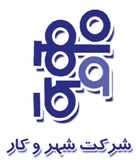 شهروکارفرم درخواست همكاري برقتاریخ تکمیل فرم :.............................نام و نام خانوادگي :نام و نام خانوادگي :نام و نام خانوادگي :نام و نام خانوادگي :.............................................جنسیت :        مرد   زنوضعيت تأهل :   مجرد       متاهلتعداد فرزند :  ........ وضعیت فعلی اشتغال :   شاغلغیر شاغلوضعیت نظام وظیفه :   پایانمعافیتذکر نوع معافیت:  ........ وضعیت سکونت :شخصی      والدین       استیجاریجنسیت :        مرد   زنوضعيت تأهل :   مجرد       متاهلتعداد فرزند :  ........ وضعیت فعلی اشتغال :   شاغلغیر شاغلوضعیت نظام وظیفه :   پایانمعافیتذکر نوع معافیت:  ........ وضعیت سکونت :شخصی      والدین       استیجاریجنسیت :        مرد   زنوضعيت تأهل :   مجرد       متاهلتعداد فرزند :  ........ وضعیت فعلی اشتغال :   شاغلغیر شاغلوضعیت نظام وظیفه :   پایانمعافیتذکر نوع معافیت:  ........ وضعیت سکونت :شخصی      والدین       استیجاریجنسیت :        مرد   زنوضعيت تأهل :   مجرد       متاهلتعداد فرزند :  ........ وضعیت فعلی اشتغال :   شاغلغیر شاغلوضعیت نظام وظیفه :   پایانمعافیتذکر نوع معافیت:  ........ وضعیت سکونت :شخصی      والدین       استیجاریجنسیت :        مرد   زنوضعيت تأهل :   مجرد       متاهلتعداد فرزند :  ........ وضعیت فعلی اشتغال :   شاغلغیر شاغلوضعیت نظام وظیفه :   پایانمعافیتذکر نوع معافیت:  ........ وضعیت سکونت :شخصی      والدین       استیجاریجنسیت :        مرد   زنوضعيت تأهل :   مجرد       متاهلتعداد فرزند :  ........ وضعیت فعلی اشتغال :   شاغلغیر شاغلوضعیت نظام وظیفه :   پایانمعافیتذکر نوع معافیت:  ........ وضعیت سکونت :شخصی      والدین       استیجاریجنسیت :        مرد   زنوضعيت تأهل :   مجرد       متاهلتعداد فرزند :  ........ وضعیت فعلی اشتغال :   شاغلغیر شاغلوضعیت نظام وظیفه :   پایانمعافیتذکر نوع معافیت:  ........ وضعیت سکونت :شخصی      والدین       استیجاریجنسیت :        مرد   زنوضعيت تأهل :   مجرد       متاهلتعداد فرزند :  ........ وضعیت فعلی اشتغال :   شاغلغیر شاغلوضعیت نظام وظیفه :   پایانمعافیتذکر نوع معافیت:  ........ وضعیت سکونت :شخصی      والدین       استیجاریجنسیت :        مرد   زنوضعيت تأهل :   مجرد       متاهلتعداد فرزند :  ........ وضعیت فعلی اشتغال :   شاغلغیر شاغلوضعیت نظام وظیفه :   پایانمعافیتذکر نوع معافیت:  ........ وضعیت سکونت :شخصی      والدین       استیجاریجنسیت :        مرد   زنوضعيت تأهل :   مجرد       متاهلتعداد فرزند :  ........ وضعیت فعلی اشتغال :   شاغلغیر شاغلوضعیت نظام وظیفه :   پایانمعافیتذکر نوع معافیت:  ........ وضعیت سکونت :شخصی      والدین       استیجاریجنسیت :        مرد   زنوضعيت تأهل :   مجرد       متاهلتعداد فرزند :  ........ وضعیت فعلی اشتغال :   شاغلغیر شاغلوضعیت نظام وظیفه :   پایانمعافیتذکر نوع معافیت:  ........ وضعیت سکونت :شخصی      والدین       استیجاریجنسیت :        مرد   زنوضعيت تأهل :   مجرد       متاهلتعداد فرزند :  ........ وضعیت فعلی اشتغال :   شاغلغیر شاغلوضعیت نظام وظیفه :   پایانمعافیتذکر نوع معافیت:  ........ وضعیت سکونت :شخصی      والدین       استیجاریجنسیت :        مرد   زنوضعيت تأهل :   مجرد       متاهلتعداد فرزند :  ........ وضعیت فعلی اشتغال :   شاغلغیر شاغلوضعیت نظام وظیفه :   پایانمعافیتذکر نوع معافیت:  ........ وضعیت سکونت :شخصی      والدین       استیجاریجنسیت :        مرد   زنوضعيت تأهل :   مجرد       متاهلتعداد فرزند :  ........ وضعیت فعلی اشتغال :   شاغلغیر شاغلوضعیت نظام وظیفه :   پایانمعافیتذکر نوع معافیت:  ........ وضعیت سکونت :شخصی      والدین       استیجارینام پدر : نام پدر : نام پدر : نام پدر : ......................................................جنسیت :        مرد   زنوضعيت تأهل :   مجرد       متاهلتعداد فرزند :  ........ وضعیت فعلی اشتغال :   شاغلغیر شاغلوضعیت نظام وظیفه :   پایانمعافیتذکر نوع معافیت:  ........ وضعیت سکونت :شخصی      والدین       استیجاریجنسیت :        مرد   زنوضعيت تأهل :   مجرد       متاهلتعداد فرزند :  ........ وضعیت فعلی اشتغال :   شاغلغیر شاغلوضعیت نظام وظیفه :   پایانمعافیتذکر نوع معافیت:  ........ وضعیت سکونت :شخصی      والدین       استیجاریجنسیت :        مرد   زنوضعيت تأهل :   مجرد       متاهلتعداد فرزند :  ........ وضعیت فعلی اشتغال :   شاغلغیر شاغلوضعیت نظام وظیفه :   پایانمعافیتذکر نوع معافیت:  ........ وضعیت سکونت :شخصی      والدین       استیجاریجنسیت :        مرد   زنوضعيت تأهل :   مجرد       متاهلتعداد فرزند :  ........ وضعیت فعلی اشتغال :   شاغلغیر شاغلوضعیت نظام وظیفه :   پایانمعافیتذکر نوع معافیت:  ........ وضعیت سکونت :شخصی      والدین       استیجاریجنسیت :        مرد   زنوضعيت تأهل :   مجرد       متاهلتعداد فرزند :  ........ وضعیت فعلی اشتغال :   شاغلغیر شاغلوضعیت نظام وظیفه :   پایانمعافیتذکر نوع معافیت:  ........ وضعیت سکونت :شخصی      والدین       استیجاریجنسیت :        مرد   زنوضعيت تأهل :   مجرد       متاهلتعداد فرزند :  ........ وضعیت فعلی اشتغال :   شاغلغیر شاغلوضعیت نظام وظیفه :   پایانمعافیتذکر نوع معافیت:  ........ وضعیت سکونت :شخصی      والدین       استیجاریجنسیت :        مرد   زنوضعيت تأهل :   مجرد       متاهلتعداد فرزند :  ........ وضعیت فعلی اشتغال :   شاغلغیر شاغلوضعیت نظام وظیفه :   پایانمعافیتذکر نوع معافیت:  ........ وضعیت سکونت :شخصی      والدین       استیجاریجنسیت :        مرد   زنوضعيت تأهل :   مجرد       متاهلتعداد فرزند :  ........ وضعیت فعلی اشتغال :   شاغلغیر شاغلوضعیت نظام وظیفه :   پایانمعافیتذکر نوع معافیت:  ........ وضعیت سکونت :شخصی      والدین       استیجاریجنسیت :        مرد   زنوضعيت تأهل :   مجرد       متاهلتعداد فرزند :  ........ وضعیت فعلی اشتغال :   شاغلغیر شاغلوضعیت نظام وظیفه :   پایانمعافیتذکر نوع معافیت:  ........ وضعیت سکونت :شخصی      والدین       استیجاریجنسیت :        مرد   زنوضعيت تأهل :   مجرد       متاهلتعداد فرزند :  ........ وضعیت فعلی اشتغال :   شاغلغیر شاغلوضعیت نظام وظیفه :   پایانمعافیتذکر نوع معافیت:  ........ وضعیت سکونت :شخصی      والدین       استیجاریجنسیت :        مرد   زنوضعيت تأهل :   مجرد       متاهلتعداد فرزند :  ........ وضعیت فعلی اشتغال :   شاغلغیر شاغلوضعیت نظام وظیفه :   پایانمعافیتذکر نوع معافیت:  ........ وضعیت سکونت :شخصی      والدین       استیجاریجنسیت :        مرد   زنوضعيت تأهل :   مجرد       متاهلتعداد فرزند :  ........ وضعیت فعلی اشتغال :   شاغلغیر شاغلوضعیت نظام وظیفه :   پایانمعافیتذکر نوع معافیت:  ........ وضعیت سکونت :شخصی      والدین       استیجاریجنسیت :        مرد   زنوضعيت تأهل :   مجرد       متاهلتعداد فرزند :  ........ وضعیت فعلی اشتغال :   شاغلغیر شاغلوضعیت نظام وظیفه :   پایانمعافیتذکر نوع معافیت:  ........ وضعیت سکونت :شخصی      والدین       استیجاریجنسیت :        مرد   زنوضعيت تأهل :   مجرد       متاهلتعداد فرزند :  ........ وضعیت فعلی اشتغال :   شاغلغیر شاغلوضعیت نظام وظیفه :   پایانمعافیتذکر نوع معافیت:  ........ وضعیت سکونت :شخصی      والدین       استیجاریکد ملی :کد ملی :کد ملی :کد ملی :......................................................جنسیت :        مرد   زنوضعيت تأهل :   مجرد       متاهلتعداد فرزند :  ........ وضعیت فعلی اشتغال :   شاغلغیر شاغلوضعیت نظام وظیفه :   پایانمعافیتذکر نوع معافیت:  ........ وضعیت سکونت :شخصی      والدین       استیجاریجنسیت :        مرد   زنوضعيت تأهل :   مجرد       متاهلتعداد فرزند :  ........ وضعیت فعلی اشتغال :   شاغلغیر شاغلوضعیت نظام وظیفه :   پایانمعافیتذکر نوع معافیت:  ........ وضعیت سکونت :شخصی      والدین       استیجاریجنسیت :        مرد   زنوضعيت تأهل :   مجرد       متاهلتعداد فرزند :  ........ وضعیت فعلی اشتغال :   شاغلغیر شاغلوضعیت نظام وظیفه :   پایانمعافیتذکر نوع معافیت:  ........ وضعیت سکونت :شخصی      والدین       استیجاریجنسیت :        مرد   زنوضعيت تأهل :   مجرد       متاهلتعداد فرزند :  ........ وضعیت فعلی اشتغال :   شاغلغیر شاغلوضعیت نظام وظیفه :   پایانمعافیتذکر نوع معافیت:  ........ وضعیت سکونت :شخصی      والدین       استیجاریجنسیت :        مرد   زنوضعيت تأهل :   مجرد       متاهلتعداد فرزند :  ........ وضعیت فعلی اشتغال :   شاغلغیر شاغلوضعیت نظام وظیفه :   پایانمعافیتذکر نوع معافیت:  ........ وضعیت سکونت :شخصی      والدین       استیجاریجنسیت :        مرد   زنوضعيت تأهل :   مجرد       متاهلتعداد فرزند :  ........ وضعیت فعلی اشتغال :   شاغلغیر شاغلوضعیت نظام وظیفه :   پایانمعافیتذکر نوع معافیت:  ........ وضعیت سکونت :شخصی      والدین       استیجاریجنسیت :        مرد   زنوضعيت تأهل :   مجرد       متاهلتعداد فرزند :  ........ وضعیت فعلی اشتغال :   شاغلغیر شاغلوضعیت نظام وظیفه :   پایانمعافیتذکر نوع معافیت:  ........ وضعیت سکونت :شخصی      والدین       استیجاریجنسیت :        مرد   زنوضعيت تأهل :   مجرد       متاهلتعداد فرزند :  ........ وضعیت فعلی اشتغال :   شاغلغیر شاغلوضعیت نظام وظیفه :   پایانمعافیتذکر نوع معافیت:  ........ وضعیت سکونت :شخصی      والدین       استیجاریجنسیت :        مرد   زنوضعيت تأهل :   مجرد       متاهلتعداد فرزند :  ........ وضعیت فعلی اشتغال :   شاغلغیر شاغلوضعیت نظام وظیفه :   پایانمعافیتذکر نوع معافیت:  ........ وضعیت سکونت :شخصی      والدین       استیجاریجنسیت :        مرد   زنوضعيت تأهل :   مجرد       متاهلتعداد فرزند :  ........ وضعیت فعلی اشتغال :   شاغلغیر شاغلوضعیت نظام وظیفه :   پایانمعافیتذکر نوع معافیت:  ........ وضعیت سکونت :شخصی      والدین       استیجاریجنسیت :        مرد   زنوضعيت تأهل :   مجرد       متاهلتعداد فرزند :  ........ وضعیت فعلی اشتغال :   شاغلغیر شاغلوضعیت نظام وظیفه :   پایانمعافیتذکر نوع معافیت:  ........ وضعیت سکونت :شخصی      والدین       استیجاریجنسیت :        مرد   زنوضعيت تأهل :   مجرد       متاهلتعداد فرزند :  ........ وضعیت فعلی اشتغال :   شاغلغیر شاغلوضعیت نظام وظیفه :   پایانمعافیتذکر نوع معافیت:  ........ وضعیت سکونت :شخصی      والدین       استیجاریجنسیت :        مرد   زنوضعيت تأهل :   مجرد       متاهلتعداد فرزند :  ........ وضعیت فعلی اشتغال :   شاغلغیر شاغلوضعیت نظام وظیفه :   پایانمعافیتذکر نوع معافیت:  ........ وضعیت سکونت :شخصی      والدین       استیجاریجنسیت :        مرد   زنوضعيت تأهل :   مجرد       متاهلتعداد فرزند :  ........ وضعیت فعلی اشتغال :   شاغلغیر شاغلوضعیت نظام وظیفه :   پایانمعافیتذکر نوع معافیت:  ........ وضعیت سکونت :شخصی      والدین       استیجاریتاریخ تولد: (روز- ماه- سال)تاریخ تولد: (روز- ماه- سال)تاریخ تولد: (روز- ماه- سال)تاریخ تولد: (روز- ماه- سال)......................................................جنسیت :        مرد   زنوضعيت تأهل :   مجرد       متاهلتعداد فرزند :  ........ وضعیت فعلی اشتغال :   شاغلغیر شاغلوضعیت نظام وظیفه :   پایانمعافیتذکر نوع معافیت:  ........ وضعیت سکونت :شخصی      والدین       استیجاریجنسیت :        مرد   زنوضعيت تأهل :   مجرد       متاهلتعداد فرزند :  ........ وضعیت فعلی اشتغال :   شاغلغیر شاغلوضعیت نظام وظیفه :   پایانمعافیتذکر نوع معافیت:  ........ وضعیت سکونت :شخصی      والدین       استیجاریجنسیت :        مرد   زنوضعيت تأهل :   مجرد       متاهلتعداد فرزند :  ........ وضعیت فعلی اشتغال :   شاغلغیر شاغلوضعیت نظام وظیفه :   پایانمعافیتذکر نوع معافیت:  ........ وضعیت سکونت :شخصی      والدین       استیجاریجنسیت :        مرد   زنوضعيت تأهل :   مجرد       متاهلتعداد فرزند :  ........ وضعیت فعلی اشتغال :   شاغلغیر شاغلوضعیت نظام وظیفه :   پایانمعافیتذکر نوع معافیت:  ........ وضعیت سکونت :شخصی      والدین       استیجاریجنسیت :        مرد   زنوضعيت تأهل :   مجرد       متاهلتعداد فرزند :  ........ وضعیت فعلی اشتغال :   شاغلغیر شاغلوضعیت نظام وظیفه :   پایانمعافیتذکر نوع معافیت:  ........ وضعیت سکونت :شخصی      والدین       استیجاریجنسیت :        مرد   زنوضعيت تأهل :   مجرد       متاهلتعداد فرزند :  ........ وضعیت فعلی اشتغال :   شاغلغیر شاغلوضعیت نظام وظیفه :   پایانمعافیتذکر نوع معافیت:  ........ وضعیت سکونت :شخصی      والدین       استیجاریجنسیت :        مرد   زنوضعيت تأهل :   مجرد       متاهلتعداد فرزند :  ........ وضعیت فعلی اشتغال :   شاغلغیر شاغلوضعیت نظام وظیفه :   پایانمعافیتذکر نوع معافیت:  ........ وضعیت سکونت :شخصی      والدین       استیجاریجنسیت :        مرد   زنوضعيت تأهل :   مجرد       متاهلتعداد فرزند :  ........ وضعیت فعلی اشتغال :   شاغلغیر شاغلوضعیت نظام وظیفه :   پایانمعافیتذکر نوع معافیت:  ........ وضعیت سکونت :شخصی      والدین       استیجاریجنسیت :        مرد   زنوضعيت تأهل :   مجرد       متاهلتعداد فرزند :  ........ وضعیت فعلی اشتغال :   شاغلغیر شاغلوضعیت نظام وظیفه :   پایانمعافیتذکر نوع معافیت:  ........ وضعیت سکونت :شخصی      والدین       استیجاریجنسیت :        مرد   زنوضعيت تأهل :   مجرد       متاهلتعداد فرزند :  ........ وضعیت فعلی اشتغال :   شاغلغیر شاغلوضعیت نظام وظیفه :   پایانمعافیتذکر نوع معافیت:  ........ وضعیت سکونت :شخصی      والدین       استیجاریجنسیت :        مرد   زنوضعيت تأهل :   مجرد       متاهلتعداد فرزند :  ........ وضعیت فعلی اشتغال :   شاغلغیر شاغلوضعیت نظام وظیفه :   پایانمعافیتذکر نوع معافیت:  ........ وضعیت سکونت :شخصی      والدین       استیجاریجنسیت :        مرد   زنوضعيت تأهل :   مجرد       متاهلتعداد فرزند :  ........ وضعیت فعلی اشتغال :   شاغلغیر شاغلوضعیت نظام وظیفه :   پایانمعافیتذکر نوع معافیت:  ........ وضعیت سکونت :شخصی      والدین       استیجاریجنسیت :        مرد   زنوضعيت تأهل :   مجرد       متاهلتعداد فرزند :  ........ وضعیت فعلی اشتغال :   شاغلغیر شاغلوضعیت نظام وظیفه :   پایانمعافیتذکر نوع معافیت:  ........ وضعیت سکونت :شخصی      والدین       استیجاریجنسیت :        مرد   زنوضعيت تأهل :   مجرد       متاهلتعداد فرزند :  ........ وضعیت فعلی اشتغال :   شاغلغیر شاغلوضعیت نظام وظیفه :   پایانمعافیتذکر نوع معافیت:  ........ وضعیت سکونت :شخصی      والدین       استیجاریمحل تولد:محل تولد:محل تولد:محل تولد:......................................................جنسیت :        مرد   زنوضعيت تأهل :   مجرد       متاهلتعداد فرزند :  ........ وضعیت فعلی اشتغال :   شاغلغیر شاغلوضعیت نظام وظیفه :   پایانمعافیتذکر نوع معافیت:  ........ وضعیت سکونت :شخصی      والدین       استیجاریجنسیت :        مرد   زنوضعيت تأهل :   مجرد       متاهلتعداد فرزند :  ........ وضعیت فعلی اشتغال :   شاغلغیر شاغلوضعیت نظام وظیفه :   پایانمعافیتذکر نوع معافیت:  ........ وضعیت سکونت :شخصی      والدین       استیجاریجنسیت :        مرد   زنوضعيت تأهل :   مجرد       متاهلتعداد فرزند :  ........ وضعیت فعلی اشتغال :   شاغلغیر شاغلوضعیت نظام وظیفه :   پایانمعافیتذکر نوع معافیت:  ........ وضعیت سکونت :شخصی      والدین       استیجاریجنسیت :        مرد   زنوضعيت تأهل :   مجرد       متاهلتعداد فرزند :  ........ وضعیت فعلی اشتغال :   شاغلغیر شاغلوضعیت نظام وظیفه :   پایانمعافیتذکر نوع معافیت:  ........ وضعیت سکونت :شخصی      والدین       استیجاریجنسیت :        مرد   زنوضعيت تأهل :   مجرد       متاهلتعداد فرزند :  ........ وضعیت فعلی اشتغال :   شاغلغیر شاغلوضعیت نظام وظیفه :   پایانمعافیتذکر نوع معافیت:  ........ وضعیت سکونت :شخصی      والدین       استیجاریجنسیت :        مرد   زنوضعيت تأهل :   مجرد       متاهلتعداد فرزند :  ........ وضعیت فعلی اشتغال :   شاغلغیر شاغلوضعیت نظام وظیفه :   پایانمعافیتذکر نوع معافیت:  ........ وضعیت سکونت :شخصی      والدین       استیجاریجنسیت :        مرد   زنوضعيت تأهل :   مجرد       متاهلتعداد فرزند :  ........ وضعیت فعلی اشتغال :   شاغلغیر شاغلوضعیت نظام وظیفه :   پایانمعافیتذکر نوع معافیت:  ........ وضعیت سکونت :شخصی      والدین       استیجاریجنسیت :        مرد   زنوضعيت تأهل :   مجرد       متاهلتعداد فرزند :  ........ وضعیت فعلی اشتغال :   شاغلغیر شاغلوضعیت نظام وظیفه :   پایانمعافیتذکر نوع معافیت:  ........ وضعیت سکونت :شخصی      والدین       استیجاریجنسیت :        مرد   زنوضعيت تأهل :   مجرد       متاهلتعداد فرزند :  ........ وضعیت فعلی اشتغال :   شاغلغیر شاغلوضعیت نظام وظیفه :   پایانمعافیتذکر نوع معافیت:  ........ وضعیت سکونت :شخصی      والدین       استیجاریجنسیت :        مرد   زنوضعيت تأهل :   مجرد       متاهلتعداد فرزند :  ........ وضعیت فعلی اشتغال :   شاغلغیر شاغلوضعیت نظام وظیفه :   پایانمعافیتذکر نوع معافیت:  ........ وضعیت سکونت :شخصی      والدین       استیجاریجنسیت :        مرد   زنوضعيت تأهل :   مجرد       متاهلتعداد فرزند :  ........ وضعیت فعلی اشتغال :   شاغلغیر شاغلوضعیت نظام وظیفه :   پایانمعافیتذکر نوع معافیت:  ........ وضعیت سکونت :شخصی      والدین       استیجاریجنسیت :        مرد   زنوضعيت تأهل :   مجرد       متاهلتعداد فرزند :  ........ وضعیت فعلی اشتغال :   شاغلغیر شاغلوضعیت نظام وظیفه :   پایانمعافیتذکر نوع معافیت:  ........ وضعیت سکونت :شخصی      والدین       استیجاریجنسیت :        مرد   زنوضعيت تأهل :   مجرد       متاهلتعداد فرزند :  ........ وضعیت فعلی اشتغال :   شاغلغیر شاغلوضعیت نظام وظیفه :   پایانمعافیتذکر نوع معافیت:  ........ وضعیت سکونت :شخصی      والدین       استیجاریجنسیت :        مرد   زنوضعيت تأهل :   مجرد       متاهلتعداد فرزند :  ........ وضعیت فعلی اشتغال :   شاغلغیر شاغلوضعیت نظام وظیفه :   پایانمعافیتذکر نوع معافیت:  ........ وضعیت سکونت :شخصی      والدین       استیجاریشماره شناسنامه : شماره شناسنامه : شماره شناسنامه : شماره شناسنامه : ......................................................جنسیت :        مرد   زنوضعيت تأهل :   مجرد       متاهلتعداد فرزند :  ........ وضعیت فعلی اشتغال :   شاغلغیر شاغلوضعیت نظام وظیفه :   پایانمعافیتذکر نوع معافیت:  ........ وضعیت سکونت :شخصی      والدین       استیجاریجنسیت :        مرد   زنوضعيت تأهل :   مجرد       متاهلتعداد فرزند :  ........ وضعیت فعلی اشتغال :   شاغلغیر شاغلوضعیت نظام وظیفه :   پایانمعافیتذکر نوع معافیت:  ........ وضعیت سکونت :شخصی      والدین       استیجاریجنسیت :        مرد   زنوضعيت تأهل :   مجرد       متاهلتعداد فرزند :  ........ وضعیت فعلی اشتغال :   شاغلغیر شاغلوضعیت نظام وظیفه :   پایانمعافیتذکر نوع معافیت:  ........ وضعیت سکونت :شخصی      والدین       استیجاریجنسیت :        مرد   زنوضعيت تأهل :   مجرد       متاهلتعداد فرزند :  ........ وضعیت فعلی اشتغال :   شاغلغیر شاغلوضعیت نظام وظیفه :   پایانمعافیتذکر نوع معافیت:  ........ وضعیت سکونت :شخصی      والدین       استیجاریجنسیت :        مرد   زنوضعيت تأهل :   مجرد       متاهلتعداد فرزند :  ........ وضعیت فعلی اشتغال :   شاغلغیر شاغلوضعیت نظام وظیفه :   پایانمعافیتذکر نوع معافیت:  ........ وضعیت سکونت :شخصی      والدین       استیجاریجنسیت :        مرد   زنوضعيت تأهل :   مجرد       متاهلتعداد فرزند :  ........ وضعیت فعلی اشتغال :   شاغلغیر شاغلوضعیت نظام وظیفه :   پایانمعافیتذکر نوع معافیت:  ........ وضعیت سکونت :شخصی      والدین       استیجاریجنسیت :        مرد   زنوضعيت تأهل :   مجرد       متاهلتعداد فرزند :  ........ وضعیت فعلی اشتغال :   شاغلغیر شاغلوضعیت نظام وظیفه :   پایانمعافیتذکر نوع معافیت:  ........ وضعیت سکونت :شخصی      والدین       استیجاریجنسیت :        مرد   زنوضعيت تأهل :   مجرد       متاهلتعداد فرزند :  ........ وضعیت فعلی اشتغال :   شاغلغیر شاغلوضعیت نظام وظیفه :   پایانمعافیتذکر نوع معافیت:  ........ وضعیت سکونت :شخصی      والدین       استیجاریجنسیت :        مرد   زنوضعيت تأهل :   مجرد       متاهلتعداد فرزند :  ........ وضعیت فعلی اشتغال :   شاغلغیر شاغلوضعیت نظام وظیفه :   پایانمعافیتذکر نوع معافیت:  ........ وضعیت سکونت :شخصی      والدین       استیجاریجنسیت :        مرد   زنوضعيت تأهل :   مجرد       متاهلتعداد فرزند :  ........ وضعیت فعلی اشتغال :   شاغلغیر شاغلوضعیت نظام وظیفه :   پایانمعافیتذکر نوع معافیت:  ........ وضعیت سکونت :شخصی      والدین       استیجاریجنسیت :        مرد   زنوضعيت تأهل :   مجرد       متاهلتعداد فرزند :  ........ وضعیت فعلی اشتغال :   شاغلغیر شاغلوضعیت نظام وظیفه :   پایانمعافیتذکر نوع معافیت:  ........ وضعیت سکونت :شخصی      والدین       استیجاریجنسیت :        مرد   زنوضعيت تأهل :   مجرد       متاهلتعداد فرزند :  ........ وضعیت فعلی اشتغال :   شاغلغیر شاغلوضعیت نظام وظیفه :   پایانمعافیتذکر نوع معافیت:  ........ وضعیت سکونت :شخصی      والدین       استیجاریجنسیت :        مرد   زنوضعيت تأهل :   مجرد       متاهلتعداد فرزند :  ........ وضعیت فعلی اشتغال :   شاغلغیر شاغلوضعیت نظام وظیفه :   پایانمعافیتذکر نوع معافیت:  ........ وضعیت سکونت :شخصی      والدین       استیجاریجنسیت :        مرد   زنوضعيت تأهل :   مجرد       متاهلتعداد فرزند :  ........ وضعیت فعلی اشتغال :   شاغلغیر شاغلوضعیت نظام وظیفه :   پایانمعافیتذکر نوع معافیت:  ........ وضعیت سکونت :شخصی      والدین       استیجاریمحل الصاق عکس (اسکن 4×3)محل الصاق عکس (اسکن 4×3)محل الصاق عکس (اسکن 4×3)محل الصاق عکس (اسکن 4×3)محل الصاق عکس (اسکن 4×3)محل الصاق عکس (اسکن 4×3)شماره سریال شناسنامه :شماره سریال شناسنامه :شماره سریال شناسنامه :شماره سریال شناسنامه :......................................................آدرس کامل محل سکونت: ..........     کد پستی : ...........آدرس کامل محل سکونت: ..........     کد پستی : ...........آدرس کامل محل سکونت: ..........     کد پستی : ...........آدرس کامل محل سکونت: ..........     کد پستی : ...........آدرس کامل محل سکونت: ..........     کد پستی : ...........آدرس کامل محل سکونت: ..........     کد پستی : ...........آدرس کامل محل سکونت: ..........     کد پستی : ...........آدرس کامل محل سکونت: ..........     کد پستی : ...........آدرس کامل محل سکونت: ..........     کد پستی : ...........آدرس کامل محل سکونت: ..........     کد پستی : ...........آدرس کامل محل سکونت: ..........     کد پستی : ...........آدرس کامل محل سکونت: ..........     کد پستی : ...........آدرس کامل محل سکونت: ..........     کد پستی : ...........آدرس کامل محل سکونت: ..........     کد پستی : ...........آدرس کامل محل سکونت: ..........     کد پستی : ...........آدرس کامل محل سکونت: ..........     کد پستی : ...........آدرس کامل محل سکونت: ..........     کد پستی : ...........آدرس کامل محل سکونت: ..........     کد پستی : ...........آدرس کامل محل سکونت: ..........     کد پستی : ...........آدرس کامل محل سکونت: ..........     کد پستی : ...........شماره بیمه تأمین اجتماعی :شماره بیمه تأمین اجتماعی :شماره بیمه تأمین اجتماعی :شماره بیمه تأمین اجتماعی :......................................................آدرس کامل محل سکونت: ..........     کد پستی : ...........آدرس کامل محل سکونت: ..........     کد پستی : ...........آدرس کامل محل سکونت: ..........     کد پستی : ...........آدرس کامل محل سکونت: ..........     کد پستی : ...........آدرس کامل محل سکونت: ..........     کد پستی : ...........آدرس کامل محل سکونت: ..........     کد پستی : ...........آدرس کامل محل سکونت: ..........     کد پستی : ...........آدرس کامل محل سکونت: ..........     کد پستی : ...........آدرس کامل محل سکونت: ..........     کد پستی : ...........آدرس کامل محل سکونت: ..........     کد پستی : ...........آدرس کامل محل سکونت: ..........     کد پستی : ...........آدرس کامل محل سکونت: ..........     کد پستی : ...........آدرس کامل محل سکونت: ..........     کد پستی : ...........آدرس کامل محل سکونت: ..........     کد پستی : ...........آدرس کامل محل سکونت: ..........     کد پستی : ...........آدرس کامل محل سکونت: ..........     کد پستی : ...........آدرس کامل محل سکونت: ..........     کد پستی : ...........آدرس کامل محل سکونت: ..........     کد پستی : ...........آدرس کامل محل سکونت: ..........     کد پستی : ...........آدرس کامل محل سکونت: ..........     کد پستی : ...........آخرین مقطع تحصیلی :آخرین مقطع تحصیلی :آخرین مقطع تحصیلی :آخرین مقطع تحصیلی :......................................................آدرس کامل محل سکونت: ..........     کد پستی : ...........آدرس کامل محل سکونت: ..........     کد پستی : ...........آدرس کامل محل سکونت: ..........     کد پستی : ...........آدرس کامل محل سکونت: ..........     کد پستی : ...........آدرس کامل محل سکونت: ..........     کد پستی : ...........آدرس کامل محل سکونت: ..........     کد پستی : ...........آدرس کامل محل سکونت: ..........     کد پستی : ...........آدرس کامل محل سکونت: ..........     کد پستی : ...........آدرس کامل محل سکونت: ..........     کد پستی : ...........آدرس کامل محل سکونت: ..........     کد پستی : ...........آدرس کامل محل سکونت: ..........     کد پستی : ...........آدرس کامل محل سکونت: ..........     کد پستی : ...........آدرس کامل محل سکونت: ..........     کد پستی : ...........آدرس کامل محل سکونت: ..........     کد پستی : ...........آدرس کامل محل سکونت: ..........     کد پستی : ...........آدرس کامل محل سکونت: ..........     کد پستی : ...........آدرس کامل محل سکونت: ..........     کد پستی : ...........آدرس کامل محل سکونت: ..........     کد پستی : ...........آدرس کامل محل سکونت: ..........     کد پستی : ...........آدرس کامل محل سکونت: ..........     کد پستی : ...........رشته تحصیلی :رشته تحصیلی :رشته تحصیلی :رشته تحصیلی :......................................................تلفن همراه:  .......   تلفن منزل: .......   ایمیل :  ........نام و تلفن محل کار (در صورت شاغل بودن) :  ...... تلفن همراه:  .......   تلفن منزل: .......   ایمیل :  ........نام و تلفن محل کار (در صورت شاغل بودن) :  ...... تلفن همراه:  .......   تلفن منزل: .......   ایمیل :  ........نام و تلفن محل کار (در صورت شاغل بودن) :  ...... تلفن همراه:  .......   تلفن منزل: .......   ایمیل :  ........نام و تلفن محل کار (در صورت شاغل بودن) :  ...... تلفن همراه:  .......   تلفن منزل: .......   ایمیل :  ........نام و تلفن محل کار (در صورت شاغل بودن) :  ...... تلفن همراه:  .......   تلفن منزل: .......   ایمیل :  ........نام و تلفن محل کار (در صورت شاغل بودن) :  ...... تلفن همراه:  .......   تلفن منزل: .......   ایمیل :  ........نام و تلفن محل کار (در صورت شاغل بودن) :  ...... تلفن همراه:  .......   تلفن منزل: .......   ایمیل :  ........نام و تلفن محل کار (در صورت شاغل بودن) :  ...... تلفن همراه:  .......   تلفن منزل: .......   ایمیل :  ........نام و تلفن محل کار (در صورت شاغل بودن) :  ...... تلفن همراه:  .......   تلفن منزل: .......   ایمیل :  ........نام و تلفن محل کار (در صورت شاغل بودن) :  ...... تلفن همراه:  .......   تلفن منزل: .......   ایمیل :  ........نام و تلفن محل کار (در صورت شاغل بودن) :  ...... تلفن همراه:  .......   تلفن منزل: .......   ایمیل :  ........نام و تلفن محل کار (در صورت شاغل بودن) :  ...... تلفن همراه:  .......   تلفن منزل: .......   ایمیل :  ........نام و تلفن محل کار (در صورت شاغل بودن) :  ...... تلفن همراه:  .......   تلفن منزل: .......   ایمیل :  ........نام و تلفن محل کار (در صورت شاغل بودن) :  ...... تلفن همراه:  .......   تلفن منزل: .......   ایمیل :  ........نام و تلفن محل کار (در صورت شاغل بودن) :  ...... تلفن همراه:  .......   تلفن منزل: .......   ایمیل :  ........نام و تلفن محل کار (در صورت شاغل بودن) :  ...... تلفن همراه:  .......   تلفن منزل: .......   ایمیل :  ........نام و تلفن محل کار (در صورت شاغل بودن) :  ...... تلفن همراه:  .......   تلفن منزل: .......   ایمیل :  ........نام و تلفن محل کار (در صورت شاغل بودن) :  ...... تلفن همراه:  .......   تلفن منزل: .......   ایمیل :  ........نام و تلفن محل کار (در صورت شاغل بودن) :  ...... تلفن همراه:  .......   تلفن منزل: .......   ایمیل :  ........نام و تلفن محل کار (در صورت شاغل بودن) :  ...... تاریخ فراغت از تحصیل :تاریخ فراغت از تحصیل :تاریخ فراغت از تحصیل :تاریخ فراغت از تحصیل :......................................................تلفن همراه:  .......   تلفن منزل: .......   ایمیل :  ........نام و تلفن محل کار (در صورت شاغل بودن) :  ...... تلفن همراه:  .......   تلفن منزل: .......   ایمیل :  ........نام و تلفن محل کار (در صورت شاغل بودن) :  ...... تلفن همراه:  .......   تلفن منزل: .......   ایمیل :  ........نام و تلفن محل کار (در صورت شاغل بودن) :  ...... تلفن همراه:  .......   تلفن منزل: .......   ایمیل :  ........نام و تلفن محل کار (در صورت شاغل بودن) :  ...... تلفن همراه:  .......   تلفن منزل: .......   ایمیل :  ........نام و تلفن محل کار (در صورت شاغل بودن) :  ...... تلفن همراه:  .......   تلفن منزل: .......   ایمیل :  ........نام و تلفن محل کار (در صورت شاغل بودن) :  ...... تلفن همراه:  .......   تلفن منزل: .......   ایمیل :  ........نام و تلفن محل کار (در صورت شاغل بودن) :  ...... تلفن همراه:  .......   تلفن منزل: .......   ایمیل :  ........نام و تلفن محل کار (در صورت شاغل بودن) :  ...... تلفن همراه:  .......   تلفن منزل: .......   ایمیل :  ........نام و تلفن محل کار (در صورت شاغل بودن) :  ...... تلفن همراه:  .......   تلفن منزل: .......   ایمیل :  ........نام و تلفن محل کار (در صورت شاغل بودن) :  ...... تلفن همراه:  .......   تلفن منزل: .......   ایمیل :  ........نام و تلفن محل کار (در صورت شاغل بودن) :  ...... تلفن همراه:  .......   تلفن منزل: .......   ایمیل :  ........نام و تلفن محل کار (در صورت شاغل بودن) :  ...... تلفن همراه:  .......   تلفن منزل: .......   ایمیل :  ........نام و تلفن محل کار (در صورت شاغل بودن) :  ...... تلفن همراه:  .......   تلفن منزل: .......   ایمیل :  ........نام و تلفن محل کار (در صورت شاغل بودن) :  ...... تلفن همراه:  .......   تلفن منزل: .......   ایمیل :  ........نام و تلفن محل کار (در صورت شاغل بودن) :  ...... تلفن همراه:  .......   تلفن منزل: .......   ایمیل :  ........نام و تلفن محل کار (در صورت شاغل بودن) :  ...... تلفن همراه:  .......   تلفن منزل: .......   ایمیل :  ........نام و تلفن محل کار (در صورت شاغل بودن) :  ...... تلفن همراه:  .......   تلفن منزل: .......   ایمیل :  ........نام و تلفن محل کار (در صورت شاغل بودن) :  ...... تلفن همراه:  .......   تلفن منزل: .......   ایمیل :  ........نام و تلفن محل کار (در صورت شاغل بودن) :  ...... تلفن همراه:  .......   تلفن منزل: .......   ایمیل :  ........نام و تلفن محل کار (در صورت شاغل بودن) :  ...... محل اخذ آخرین مدرک:محل اخذ آخرین مدرک:محل اخذ آخرین مدرک:محل اخذ آخرین مدرک:......................................................گواهینامه رانندگی :  دارم  ندارم    شماره: .......      تاریخ اعتبار: .......گواهینامه رانندگی :  دارم  ندارم    شماره: .......      تاریخ اعتبار: .......گواهینامه رانندگی :  دارم  ندارم    شماره: .......      تاریخ اعتبار: .......گواهینامه رانندگی :  دارم  ندارم    شماره: .......      تاریخ اعتبار: .......گواهینامه رانندگی :  دارم  ندارم    شماره: .......      تاریخ اعتبار: .......گواهینامه رانندگی :  دارم  ندارم    شماره: .......      تاریخ اعتبار: .......گواهینامه رانندگی :  دارم  ندارم    شماره: .......      تاریخ اعتبار: .......گواهینامه رانندگی :  دارم  ندارم    شماره: .......      تاریخ اعتبار: .......گواهینامه رانندگی :  دارم  ندارم    شماره: .......      تاریخ اعتبار: .......گواهینامه رانندگی :  دارم  ندارم    شماره: .......      تاریخ اعتبار: .......گواهینامه رانندگی :  دارم  ندارم    شماره: .......      تاریخ اعتبار: .......گواهینامه رانندگی :  دارم  ندارم    شماره: .......      تاریخ اعتبار: .......گواهینامه رانندگی :  دارم  ندارم    شماره: .......      تاریخ اعتبار: .......گواهینامه رانندگی :  دارم  ندارم    شماره: .......      تاریخ اعتبار: .......گواهینامه رانندگی :  دارم  ندارم    شماره: .......      تاریخ اعتبار: .......گواهینامه رانندگی :  دارم  ندارم    شماره: .......      تاریخ اعتبار: .......گواهینامه رانندگی :  دارم  ندارم    شماره: .......      تاریخ اعتبار: .......گواهینامه رانندگی :  دارم  ندارم    شماره: .......      تاریخ اعتبار: .......گواهینامه رانندگی :  دارم  ندارم    شماره: .......      تاریخ اعتبار: .......گواهینامه رانندگی :  دارم  ندارم    شماره: .......      تاریخ اعتبار: .......سابقه بیماری خاصی دارید؟   بلهخیر          شرح بیماری: ..........      سابقه بیماری خاصی دارید؟   بلهخیر          شرح بیماری: ..........      سابقه بیماری خاصی دارید؟   بلهخیر          شرح بیماری: ..........      سابقه بیماری خاصی دارید؟   بلهخیر          شرح بیماری: ..........      سابقه بیماری خاصی دارید؟   بلهخیر          شرح بیماری: ..........      سابقه بیماری خاصی دارید؟   بلهخیر          شرح بیماری: ..........      سابقه بیماری خاصی دارید؟   بلهخیر          شرح بیماری: ..........      سابقه بیماری خاصی دارید؟   بلهخیر          شرح بیماری: ..........      سابقه بیماری خاصی دارید؟   بلهخیر          شرح بیماری: ..........      سابقه بیماری خاصی دارید؟   بلهخیر          شرح بیماری: ..........      سابقه بیماری خاصی دارید؟   بلهخیر          شرح بیماری: ..........      سابقه بیماری خاصی دارید؟   بلهخیر          شرح بیماری: ..........      سابقه بیماری خاصی دارید؟   بلهخیر          شرح بیماری: ..........      سابقه بیماری خاصی دارید؟   بلهخیر          شرح بیماری: ..........      سابقه بیماری خاصی دارید؟   بلهخیر          شرح بیماری: ..........      سابقه بیماری خاصی دارید؟   بلهخیر          شرح بیماری: ..........      سابقه بیماری خاصی دارید؟   بلهخیر          شرح بیماری: ..........      سابقه بیماری خاصی دارید؟   بلهخیر          شرح بیماری: ..........      سابقه بیماری خاصی دارید؟   بلهخیر          شرح بیماری: ..........      سابقه بیماری خاصی دارید؟   بلهخیر          شرح بیماری: ..........      سابقه بیماری خاصی دارید؟   بلهخیر          شرح بیماری: ..........      سابقه بیماری خاصی دارید؟   بلهخیر          شرح بیماری: ..........      سابقه بیماری خاصی دارید؟   بلهخیر          شرح بیماری: ..........      سابقه بیماری خاصی دارید؟   بلهخیر          شرح بیماری: ..........      سابقه بیماری خاصی دارید؟   بلهخیر          شرح بیماری: ..........      سابقه بیماری خاصی دارید؟   بلهخیر          شرح بیماری: ..........      سابقه بیماری خاصی دارید؟   بلهخیر          شرح بیماری: ..........      سابقه بیماری خاصی دارید؟   بلهخیر          شرح بیماری: ..........      سابقه بیماری خاصی دارید؟   بلهخیر          شرح بیماری: ..........      سابقه بیماری خاصی دارید؟   بلهخیر          شرح بیماری: ..........      سابقه بیماری خاصی دارید؟   بلهخیر          شرح بیماری: ..........      سابقه بیماری خاصی دارید؟   بلهخیر          شرح بیماری: ..........      سابقه بیماری خاصی دارید؟   بلهخیر          شرح بیماری: ..........      آيا قبلاً در اين شركت اشتغال به كار داشته ايد؟   بله خیر   علت قطع رابطه كاري را ذكر كنيد:.آيا قبلاً در اين شركت اشتغال به كار داشته ايد؟   بله خیر   علت قطع رابطه كاري را ذكر كنيد:.آيا قبلاً در اين شركت اشتغال به كار داشته ايد؟   بله خیر   علت قطع رابطه كاري را ذكر كنيد:.آيا قبلاً در اين شركت اشتغال به كار داشته ايد؟   بله خیر   علت قطع رابطه كاري را ذكر كنيد:.آيا قبلاً در اين شركت اشتغال به كار داشته ايد؟   بله خیر   علت قطع رابطه كاري را ذكر كنيد:.آيا قبلاً در اين شركت اشتغال به كار داشته ايد؟   بله خیر   علت قطع رابطه كاري را ذكر كنيد:.آيا قبلاً در اين شركت اشتغال به كار داشته ايد؟   بله خیر   علت قطع رابطه كاري را ذكر كنيد:.آيا قبلاً در اين شركت اشتغال به كار داشته ايد؟   بله خیر   علت قطع رابطه كاري را ذكر كنيد:.آيا قبلاً در اين شركت اشتغال به كار داشته ايد؟   بله خیر   علت قطع رابطه كاري را ذكر كنيد:.آيا قبلاً در اين شركت اشتغال به كار داشته ايد؟   بله خیر   علت قطع رابطه كاري را ذكر كنيد:.آيا قبلاً در اين شركت اشتغال به كار داشته ايد؟   بله خیر   علت قطع رابطه كاري را ذكر كنيد:.آيا قبلاً در اين شركت اشتغال به كار داشته ايد؟   بله خیر   علت قطع رابطه كاري را ذكر كنيد:.آيا قبلاً در اين شركت اشتغال به كار داشته ايد؟   بله خیر   علت قطع رابطه كاري را ذكر كنيد:.آيا قبلاً در اين شركت اشتغال به كار داشته ايد؟   بله خیر   علت قطع رابطه كاري را ذكر كنيد:.آيا قبلاً در اين شركت اشتغال به كار داشته ايد؟   بله خیر   علت قطع رابطه كاري را ذكر كنيد:.آيا قبلاً در اين شركت اشتغال به كار داشته ايد؟   بله خیر   علت قطع رابطه كاري را ذكر كنيد:.آيا قبلاً در اين شركت اشتغال به كار داشته ايد؟   بله خیر   علت قطع رابطه كاري را ذكر كنيد:.آيا قبلاً در اين شركت اشتغال به كار داشته ايد؟   بله خیر   علت قطع رابطه كاري را ذكر كنيد:.آيا قبلاً در اين شركت اشتغال به كار داشته ايد؟   بله خیر   علت قطع رابطه كاري را ذكر كنيد:.آيا قبلاً در اين شركت اشتغال به كار داشته ايد؟   بله خیر   علت قطع رابطه كاري را ذكر كنيد:.آيا قبلاً در اين شركت اشتغال به كار داشته ايد؟   بله خیر   علت قطع رابطه كاري را ذكر كنيد:.آيا قبلاً در اين شركت اشتغال به كار داشته ايد؟   بله خیر   علت قطع رابطه كاري را ذكر كنيد:.آيا قبلاً در اين شركت اشتغال به كار داشته ايد؟   بله خیر   علت قطع رابطه كاري را ذكر كنيد:.آيا قبلاً در اين شركت اشتغال به كار داشته ايد؟   بله خیر   علت قطع رابطه كاري را ذكر كنيد:.آيا قبلاً در اين شركت اشتغال به كار داشته ايد؟   بله خیر   علت قطع رابطه كاري را ذكر كنيد:.آيا قبلاً در اين شركت اشتغال به كار داشته ايد؟   بله خیر   علت قطع رابطه كاري را ذكر كنيد:.آيا قبلاً در اين شركت اشتغال به كار داشته ايد؟   بله خیر   علت قطع رابطه كاري را ذكر كنيد:.آيا قبلاً در اين شركت اشتغال به كار داشته ايد؟   بله خیر   علت قطع رابطه كاري را ذكر كنيد:.آيا قبلاً در اين شركت اشتغال به كار داشته ايد؟   بله خیر   علت قطع رابطه كاري را ذكر كنيد:.آيا قبلاً در اين شركت اشتغال به كار داشته ايد؟   بله خیر   علت قطع رابطه كاري را ذكر كنيد:.آيا قبلاً در اين شركت اشتغال به كار داشته ايد؟   بله خیر   علت قطع رابطه كاري را ذكر كنيد:.آيا قبلاً در اين شركت اشتغال به كار داشته ايد؟   بله خیر   علت قطع رابطه كاري را ذكر كنيد:.آيا قبلاً در اين شركت اشتغال به كار داشته ايد؟   بله خیر   علت قطع رابطه كاري را ذكر كنيد:.مشخصات تحصیلی به ترتیب آخرین مدرک شامل دیپلم و بالاتر :مشخصات تحصیلی به ترتیب آخرین مدرک شامل دیپلم و بالاتر :مشخصات تحصیلی به ترتیب آخرین مدرک شامل دیپلم و بالاتر :مشخصات تحصیلی به ترتیب آخرین مدرک شامل دیپلم و بالاتر :مشخصات تحصیلی به ترتیب آخرین مدرک شامل دیپلم و بالاتر :مشخصات تحصیلی به ترتیب آخرین مدرک شامل دیپلم و بالاتر :مشخصات تحصیلی به ترتیب آخرین مدرک شامل دیپلم و بالاتر :مشخصات تحصیلی به ترتیب آخرین مدرک شامل دیپلم و بالاتر :مشخصات تحصیلی به ترتیب آخرین مدرک شامل دیپلم و بالاتر :مشخصات تحصیلی به ترتیب آخرین مدرک شامل دیپلم و بالاتر :مشخصات تحصیلی به ترتیب آخرین مدرک شامل دیپلم و بالاتر :مشخصات تحصیلی به ترتیب آخرین مدرک شامل دیپلم و بالاتر :مشخصات تحصیلی به ترتیب آخرین مدرک شامل دیپلم و بالاتر :مشخصات تحصیلی به ترتیب آخرین مدرک شامل دیپلم و بالاتر :مشخصات تحصیلی به ترتیب آخرین مدرک شامل دیپلم و بالاتر :مشخصات تحصیلی به ترتیب آخرین مدرک شامل دیپلم و بالاتر :مشخصات تحصیلی به ترتیب آخرین مدرک شامل دیپلم و بالاتر :مشخصات تحصیلی به ترتیب آخرین مدرک شامل دیپلم و بالاتر :مشخصات تحصیلی به ترتیب آخرین مدرک شامل دیپلم و بالاتر :مشخصات تحصیلی به ترتیب آخرین مدرک شامل دیپلم و بالاتر :مشخصات تحصیلی به ترتیب آخرین مدرک شامل دیپلم و بالاتر :مشخصات تحصیلی به ترتیب آخرین مدرک شامل دیپلم و بالاتر :مشخصات تحصیلی به ترتیب آخرین مدرک شامل دیپلم و بالاتر :مشخصات تحصیلی به ترتیب آخرین مدرک شامل دیپلم و بالاتر :مشخصات تحصیلی به ترتیب آخرین مدرک شامل دیپلم و بالاتر :مشخصات تحصیلی به ترتیب آخرین مدرک شامل دیپلم و بالاتر :مشخصات تحصیلی به ترتیب آخرین مدرک شامل دیپلم و بالاتر :مشخصات تحصیلی به ترتیب آخرین مدرک شامل دیپلم و بالاتر :مشخصات تحصیلی به ترتیب آخرین مدرک شامل دیپلم و بالاتر :مشخصات تحصیلی به ترتیب آخرین مدرک شامل دیپلم و بالاتر :مشخصات تحصیلی به ترتیب آخرین مدرک شامل دیپلم و بالاتر :مشخصات تحصیلی به ترتیب آخرین مدرک شامل دیپلم و بالاتر :مشخصات تحصیلی به ترتیب آخرین مدرک شامل دیپلم و بالاتر :ترتیبترتیبمقطع تحصیلیعنوان کامل رشته تحصیلیعنوان کامل رشته تحصیلیعنوان کامل رشته تحصیلیعنوان کامل رشته تحصیلیعنوان کامل رشته تحصیلیعنوان کامل رشته تحصیلیعنوان کامل رشته تحصیلیعنوان کامل رشته تحصیلیعنوان کامل رشته تحصیلیعنوان کامل رشته تحصیلیعنوان کامل رشته تحصیلیعنوان کامل رشته تحصیلیعنوان کامل رشته تحصیلیعنوان کامل رشته تحصیلینام موسسه آموزشینام موسسه آموزشینام موسسه آموزشینام موسسه آموزشینام موسسه آموزشیمعدلمعدلسال شروعسال شروعسالپایانسالپایانسالپایانتوضیحاتتوضیحاتتوضیحاتتوضیحات11دکتری..................................................................................................................................................................................22فوق لیسانس..................................................................................................................................................................................33لیسانس..................................................................................................................................................................................44فوق دیپلم..................................................................................................................................................................................55دیپلم..................................................................................................................................................................................دوره های تخصصی مرتبط با رشته تحصیلی و فعالیت های مهندسین مشاور :دوره های تخصصی مرتبط با رشته تحصیلی و فعالیت های مهندسین مشاور :دوره های تخصصی مرتبط با رشته تحصیلی و فعالیت های مهندسین مشاور :دوره های تخصصی مرتبط با رشته تحصیلی و فعالیت های مهندسین مشاور :دوره های تخصصی مرتبط با رشته تحصیلی و فعالیت های مهندسین مشاور :دوره های تخصصی مرتبط با رشته تحصیلی و فعالیت های مهندسین مشاور :دوره های تخصصی مرتبط با رشته تحصیلی و فعالیت های مهندسین مشاور :دوره های تخصصی مرتبط با رشته تحصیلی و فعالیت های مهندسین مشاور :دوره های تخصصی مرتبط با رشته تحصیلی و فعالیت های مهندسین مشاور :دوره های تخصصی مرتبط با رشته تحصیلی و فعالیت های مهندسین مشاور :دوره های تخصصی مرتبط با رشته تحصیلی و فعالیت های مهندسین مشاور :دوره های تخصصی مرتبط با رشته تحصیلی و فعالیت های مهندسین مشاور :دوره های تخصصی مرتبط با رشته تحصیلی و فعالیت های مهندسین مشاور :دوره های تخصصی مرتبط با رشته تحصیلی و فعالیت های مهندسین مشاور :دوره های تخصصی مرتبط با رشته تحصیلی و فعالیت های مهندسین مشاور :دوره های تخصصی مرتبط با رشته تحصیلی و فعالیت های مهندسین مشاور :دوره های تخصصی مرتبط با رشته تحصیلی و فعالیت های مهندسین مشاور :دوره های تخصصی مرتبط با رشته تحصیلی و فعالیت های مهندسین مشاور :دوره های تخصصی مرتبط با رشته تحصیلی و فعالیت های مهندسین مشاور :دوره های تخصصی مرتبط با رشته تحصیلی و فعالیت های مهندسین مشاور :دوره های تخصصی مرتبط با رشته تحصیلی و فعالیت های مهندسین مشاور :دوره های تخصصی مرتبط با رشته تحصیلی و فعالیت های مهندسین مشاور :دوره های تخصصی مرتبط با رشته تحصیلی و فعالیت های مهندسین مشاور :دوره های تخصصی مرتبط با رشته تحصیلی و فعالیت های مهندسین مشاور :دوره های تخصصی مرتبط با رشته تحصیلی و فعالیت های مهندسین مشاور :دوره های تخصصی مرتبط با رشته تحصیلی و فعالیت های مهندسین مشاور :دوره های تخصصی مرتبط با رشته تحصیلی و فعالیت های مهندسین مشاور :دوره های تخصصی مرتبط با رشته تحصیلی و فعالیت های مهندسین مشاور :دوره های تخصصی مرتبط با رشته تحصیلی و فعالیت های مهندسین مشاور :دوره های تخصصی مرتبط با رشته تحصیلی و فعالیت های مهندسین مشاور :دوره های تخصصی مرتبط با رشته تحصیلی و فعالیت های مهندسین مشاور :دوره های تخصصی مرتبط با رشته تحصیلی و فعالیت های مهندسین مشاور :دوره های تخصصی مرتبط با رشته تحصیلی و فعالیت های مهندسین مشاور :نام دورهنام دورهنام دورهنام دورهنام دورهنام دورهنام دورهنام دورهنام دورهنام دورهنام دورهنام دورهنام دورهنام دورهنام دورهنام دورهنام دورهنام موسسه آموزشینام موسسه آموزشینام موسسه آموزشینام موسسه آموزشینام موسسه آموزشیمعدلمعدلشروعشروعپایانپایانپایانتوضیحاتتوضیحاتتوضیحاتتوضیحات.................................................................................................................................................................................................................................................................................................................................................................................................................................................................................................................................................................................آشنایی با رایانه و نرم افزارها، زبان خارجه و مهارت های حرفه ای :آشنایی با رایانه و نرم افزارها، زبان خارجه و مهارت های حرفه ای :آشنایی با رایانه و نرم افزارها، زبان خارجه و مهارت های حرفه ای :آشنایی با رایانه و نرم افزارها، زبان خارجه و مهارت های حرفه ای :آشنایی با رایانه و نرم افزارها، زبان خارجه و مهارت های حرفه ای :آشنایی با رایانه و نرم افزارها، زبان خارجه و مهارت های حرفه ای :آشنایی با رایانه و نرم افزارها، زبان خارجه و مهارت های حرفه ای :آشنایی با رایانه و نرم افزارها، زبان خارجه و مهارت های حرفه ای :آشنایی با رایانه و نرم افزارها، زبان خارجه و مهارت های حرفه ای :آشنایی با رایانه و نرم افزارها، زبان خارجه و مهارت های حرفه ای :آشنایی با رایانه و نرم افزارها، زبان خارجه و مهارت های حرفه ای :آشنایی با رایانه و نرم افزارها، زبان خارجه و مهارت های حرفه ای :آشنایی با رایانه و نرم افزارها، زبان خارجه و مهارت های حرفه ای :آشنایی با رایانه و نرم افزارها، زبان خارجه و مهارت های حرفه ای :آشنایی با رایانه و نرم افزارها، زبان خارجه و مهارت های حرفه ای :آشنایی با رایانه و نرم افزارها، زبان خارجه و مهارت های حرفه ای :آشنایی با رایانه و نرم افزارها، زبان خارجه و مهارت های حرفه ای :آشنایی با رایانه و نرم افزارها، زبان خارجه و مهارت های حرفه ای :آشنایی با رایانه و نرم افزارها، زبان خارجه و مهارت های حرفه ای :آشنایی با رایانه و نرم افزارها، زبان خارجه و مهارت های حرفه ای :آشنایی با رایانه و نرم افزارها، زبان خارجه و مهارت های حرفه ای :آشنایی با رایانه و نرم افزارها، زبان خارجه و مهارت های حرفه ای :آشنایی با رایانه و نرم افزارها، زبان خارجه و مهارت های حرفه ای :آشنایی با رایانه و نرم افزارها، زبان خارجه و مهارت های حرفه ای :آشنایی با رایانه و نرم افزارها، زبان خارجه و مهارت های حرفه ای :آشنایی با رایانه و نرم افزارها، زبان خارجه و مهارت های حرفه ای :آشنایی با رایانه و نرم افزارها، زبان خارجه و مهارت های حرفه ای :آشنایی با رایانه و نرم افزارها، زبان خارجه و مهارت های حرفه ای :آشنایی با رایانه و نرم افزارها، زبان خارجه و مهارت های حرفه ای :آشنایی با رایانه و نرم افزارها، زبان خارجه و مهارت های حرفه ای :آشنایی با رایانه و نرم افزارها، زبان خارجه و مهارت های حرفه ای :آشنایی با رایانه و نرم افزارها، زبان خارجه و مهارت های حرفه ای :آشنایی با رایانه و نرم افزارها، زبان خارجه و مهارت های حرفه ای :مهارتمهارتمهارتمهارتمهارتمهارتمهارتعالیعالیخوبخوبخوبمتوسطمتوسطمتوسطضعیفضعیفضعیفمهارتمهارتمهارتمهارتمهارتمهارتمهارتمهارتعالیخوبخوبمتوسطمتوسطضعیفضعیفتسلط به زبان انگلیسی عمومی و مکالمهتسلط به زبان انگلیسی عمومی و مکالمهتسلط به زبان انگلیسی عمومی و مکالمهتسلط به زبان انگلیسی عمومی و مکالمهتسلط به زبان انگلیسی عمومی و مکالمهتسلط به زبان انگلیسی عمومی و مکالمهتسلط به زبان انگلیسی عمومی و مکالمهتسلط بر توزیع برق صنعتیتسلط بر توزیع برق صنعتیتسلط بر توزیع برق صنعتیتسلط بر توزیع برق صنعتیتسلط بر توزیع برق صنعتیتسلط بر توزیع برق صنعتیتسلط بر توزیع برق صنعتیتسلط بر توزیع برق صنعتیتسلط به زبان انگلیسی فنی و مکالمهتسلط به زبان انگلیسی فنی و مکالمهتسلط به زبان انگلیسی فنی و مکالمهتسلط به زبان انگلیسی فنی و مکالمهتسلط به زبان انگلیسی فنی و مکالمهتسلط به زبان انگلیسی فنی و مکالمهتسلط به زبان انگلیسی فنی و مکالمهتسلط بر نرم افزار s5 زیمنستسلط بر نرم افزار s5 زیمنستسلط بر نرم افزار s5 زیمنستسلط بر نرم افزار s5 زیمنستسلط بر نرم افزار s5 زیمنستسلط بر نرم افزار s5 زیمنستسلط بر نرم افزار s5 زیمنستسلط بر نرم افزار s5 زیمنسWordWordWordWordWordWordWordتسلط بر نرم افزارAVR تسلط بر نرم افزارAVR تسلط بر نرم افزارAVR تسلط بر نرم افزارAVR تسلط بر نرم افزارAVR تسلط بر نرم افزارAVR تسلط بر نرم افزارAVR تسلط بر نرم افزارAVR ExcelExcelExcelExcelExcelExcelExcelآشنایی با نرم افزار ETAPآشنایی با نرم افزار ETAPآشنایی با نرم افزار ETAPآشنایی با نرم افزار ETAPآشنایی با نرم افزار ETAPآشنایی با نرم افزار ETAPآشنایی با نرم افزار ETAPآشنایی با نرم افزار ETAPPower PointPower PointPower PointPower PointPower PointPower PointPower Pointآشنایی با نرم افزار PROTELآشنایی با نرم افزار PROTELآشنایی با نرم افزار PROTELآشنایی با نرم افزار PROTELآشنایی با نرم افزار PROTELآشنایی با نرم افزار PROTELآشنایی با نرم افزار PROTELآشنایی با نرم افزار PROTELInternetInternetInternetInternetInternetInternetInternetآشنایی با نرم افزار MATLABآشنایی با نرم افزار MATLABآشنایی با نرم افزار MATLABآشنایی با نرم افزار MATLABآشنایی با نرم افزار MATLABآشنایی با نرم افزار MATLABآشنایی با نرم افزار MATLABآشنایی با نرم افزار MATLABسایر مهارتهای مرتبط با نظارت پروژه های مشاور با ذکر عنوان......سایر مهارتهای مرتبط با نظارت پروژه های مشاور با ذکر عنوان......سایر مهارتهای مرتبط با نظارت پروژه های مشاور با ذکر عنوان......سایر مهارتهای مرتبط با نظارت پروژه های مشاور با ذکر عنوان......سایر مهارتهای مرتبط با نظارت پروژه های مشاور با ذکر عنوان......سایر مهارتهای مرتبط با نظارت پروژه های مشاور با ذکر عنوان......سایر مهارتهای مرتبط با نظارت پروژه های مشاور با ذکر عنوان......سایر مهارتهای مرتبط با مطالعات و طراحی پروژه های مشاور با ذکر عنوان ......سایر مهارتهای مرتبط با مطالعات و طراحی پروژه های مشاور با ذکر عنوان ......سایر مهارتهای مرتبط با مطالعات و طراحی پروژه های مشاور با ذکر عنوان ......سایر مهارتهای مرتبط با مطالعات و طراحی پروژه های مشاور با ذکر عنوان ......سایر مهارتهای مرتبط با مطالعات و طراحی پروژه های مشاور با ذکر عنوان ......سایر مهارتهای مرتبط با مطالعات و طراحی پروژه های مشاور با ذکر عنوان ......سایر مهارتهای مرتبط با مطالعات و طراحی پروژه های مشاور با ذکر عنوان ......سایر مهارتهای مرتبط با مطالعات و طراحی پروژه های مشاور با ذکر عنوان ......سوابق شغلی قبلی در پیمانکاری به ترتیب آخرین سابقه (پروژه های شاخص):سوابق شغلی قبلی در پیمانکاری به ترتیب آخرین سابقه (پروژه های شاخص):سوابق شغلی قبلی در پیمانکاری به ترتیب آخرین سابقه (پروژه های شاخص):سوابق شغلی قبلی در پیمانکاری به ترتیب آخرین سابقه (پروژه های شاخص):سوابق شغلی قبلی در پیمانکاری به ترتیب آخرین سابقه (پروژه های شاخص):سوابق شغلی قبلی در پیمانکاری به ترتیب آخرین سابقه (پروژه های شاخص):سوابق شغلی قبلی در پیمانکاری به ترتیب آخرین سابقه (پروژه های شاخص):سوابق شغلی قبلی در پیمانکاری به ترتیب آخرین سابقه (پروژه های شاخص):سوابق شغلی قبلی در پیمانکاری به ترتیب آخرین سابقه (پروژه های شاخص):سوابق شغلی قبلی در پیمانکاری به ترتیب آخرین سابقه (پروژه های شاخص):سوابق شغلی قبلی در پیمانکاری به ترتیب آخرین سابقه (پروژه های شاخص):سوابق شغلی قبلی در پیمانکاری به ترتیب آخرین سابقه (پروژه های شاخص):سوابق شغلی قبلی در پیمانکاری به ترتیب آخرین سابقه (پروژه های شاخص):سوابق شغلی قبلی در پیمانکاری به ترتیب آخرین سابقه (پروژه های شاخص):سوابق شغلی قبلی در پیمانکاری به ترتیب آخرین سابقه (پروژه های شاخص):سوابق شغلی قبلی در پیمانکاری به ترتیب آخرین سابقه (پروژه های شاخص):سوابق شغلی قبلی در پیمانکاری به ترتیب آخرین سابقه (پروژه های شاخص):سوابق شغلی قبلی در پیمانکاری به ترتیب آخرین سابقه (پروژه های شاخص):سوابق شغلی قبلی در پیمانکاری به ترتیب آخرین سابقه (پروژه های شاخص):سوابق شغلی قبلی در پیمانکاری به ترتیب آخرین سابقه (پروژه های شاخص):سوابق شغلی قبلی در پیمانکاری به ترتیب آخرین سابقه (پروژه های شاخص):سوابق شغلی قبلی در پیمانکاری به ترتیب آخرین سابقه (پروژه های شاخص):سوابق شغلی قبلی در پیمانکاری به ترتیب آخرین سابقه (پروژه های شاخص):سوابق شغلی قبلی در پیمانکاری به ترتیب آخرین سابقه (پروژه های شاخص):سوابق شغلی قبلی در پیمانکاری به ترتیب آخرین سابقه (پروژه های شاخص):سوابق شغلی قبلی در پیمانکاری به ترتیب آخرین سابقه (پروژه های شاخص):سوابق شغلی قبلی در پیمانکاری به ترتیب آخرین سابقه (پروژه های شاخص):سوابق شغلی قبلی در پیمانکاری به ترتیب آخرین سابقه (پروژه های شاخص):سوابق شغلی قبلی در پیمانکاری به ترتیب آخرین سابقه (پروژه های شاخص):سوابق شغلی قبلی در پیمانکاری به ترتیب آخرین سابقه (پروژه های شاخص):سوابق شغلی قبلی در پیمانکاری به ترتیب آخرین سابقه (پروژه های شاخص):سوابق شغلی قبلی در پیمانکاری به ترتیب آخرین سابقه (پروژه های شاخص):سوابق شغلی قبلی در پیمانکاری به ترتیب آخرین سابقه (پروژه های شاخص):ردیفنام شرکت/ سازماننام شرکت/ سازماننام شرکت/ سازماننام شرکت/ سازماننام شرکت/ سازمانموضوع فعالیتموضوع فعالیتموضوع فعالیتموضوع فعالیتسال شروعسال شروعسال شروعسال شروعسال پایانسال پایاننوع استخدامنوع استخدامنوع استخدامنوع استخدامسمتخالص دریافتی ماهانه (ريال)خالص دریافتی ماهانه (ريال)خالص دریافتی ماهانه (ريال)خالص دریافتی ماهانه (ريال)علت قطع همکاریعلت قطع همکاریعلت قطع همکاریعلت قطع همکاریعلت قطع همکاریتلفن تماس کارفرماتلفن تماس کارفرماتلفن تماس کارفرما1..........................................................................................................................................................................................2......................................................................................................................................................................................3......................................................................................................................................................................................سوابق شغلی قبلی در شرکتهای تولیدی و صنعتی به ترتیب آخرین سابقه (پروژه های شاخص):سوابق شغلی قبلی در شرکتهای تولیدی و صنعتی به ترتیب آخرین سابقه (پروژه های شاخص):سوابق شغلی قبلی در شرکتهای تولیدی و صنعتی به ترتیب آخرین سابقه (پروژه های شاخص):سوابق شغلی قبلی در شرکتهای تولیدی و صنعتی به ترتیب آخرین سابقه (پروژه های شاخص):سوابق شغلی قبلی در شرکتهای تولیدی و صنعتی به ترتیب آخرین سابقه (پروژه های شاخص):سوابق شغلی قبلی در شرکتهای تولیدی و صنعتی به ترتیب آخرین سابقه (پروژه های شاخص):سوابق شغلی قبلی در شرکتهای تولیدی و صنعتی به ترتیب آخرین سابقه (پروژه های شاخص):سوابق شغلی قبلی در شرکتهای تولیدی و صنعتی به ترتیب آخرین سابقه (پروژه های شاخص):سوابق شغلی قبلی در شرکتهای تولیدی و صنعتی به ترتیب آخرین سابقه (پروژه های شاخص):سوابق شغلی قبلی در شرکتهای تولیدی و صنعتی به ترتیب آخرین سابقه (پروژه های شاخص):سوابق شغلی قبلی در شرکتهای تولیدی و صنعتی به ترتیب آخرین سابقه (پروژه های شاخص):سوابق شغلی قبلی در شرکتهای تولیدی و صنعتی به ترتیب آخرین سابقه (پروژه های شاخص):سوابق شغلی قبلی در شرکتهای تولیدی و صنعتی به ترتیب آخرین سابقه (پروژه های شاخص):سوابق شغلی قبلی در شرکتهای تولیدی و صنعتی به ترتیب آخرین سابقه (پروژه های شاخص):سوابق شغلی قبلی در شرکتهای تولیدی و صنعتی به ترتیب آخرین سابقه (پروژه های شاخص):سوابق شغلی قبلی در شرکتهای تولیدی و صنعتی به ترتیب آخرین سابقه (پروژه های شاخص):سوابق شغلی قبلی در شرکتهای تولیدی و صنعتی به ترتیب آخرین سابقه (پروژه های شاخص):سوابق شغلی قبلی در شرکتهای تولیدی و صنعتی به ترتیب آخرین سابقه (پروژه های شاخص):سوابق شغلی قبلی در شرکتهای تولیدی و صنعتی به ترتیب آخرین سابقه (پروژه های شاخص):سوابق شغلی قبلی در شرکتهای تولیدی و صنعتی به ترتیب آخرین سابقه (پروژه های شاخص):سوابق شغلی قبلی در شرکتهای تولیدی و صنعتی به ترتیب آخرین سابقه (پروژه های شاخص):سوابق شغلی قبلی در شرکتهای تولیدی و صنعتی به ترتیب آخرین سابقه (پروژه های شاخص):سوابق شغلی قبلی در شرکتهای تولیدی و صنعتی به ترتیب آخرین سابقه (پروژه های شاخص):سوابق شغلی قبلی در شرکتهای تولیدی و صنعتی به ترتیب آخرین سابقه (پروژه های شاخص):سوابق شغلی قبلی در شرکتهای تولیدی و صنعتی به ترتیب آخرین سابقه (پروژه های شاخص):سوابق شغلی قبلی در شرکتهای تولیدی و صنعتی به ترتیب آخرین سابقه (پروژه های شاخص):سوابق شغلی قبلی در شرکتهای تولیدی و صنعتی به ترتیب آخرین سابقه (پروژه های شاخص):سوابق شغلی قبلی در شرکتهای تولیدی و صنعتی به ترتیب آخرین سابقه (پروژه های شاخص):سوابق شغلی قبلی در شرکتهای تولیدی و صنعتی به ترتیب آخرین سابقه (پروژه های شاخص):سوابق شغلی قبلی در شرکتهای تولیدی و صنعتی به ترتیب آخرین سابقه (پروژه های شاخص):سوابق شغلی قبلی در شرکتهای تولیدی و صنعتی به ترتیب آخرین سابقه (پروژه های شاخص):سوابق شغلی قبلی در شرکتهای تولیدی و صنعتی به ترتیب آخرین سابقه (پروژه های شاخص):سوابق شغلی قبلی در شرکتهای تولیدی و صنعتی به ترتیب آخرین سابقه (پروژه های شاخص):1......................................................................................................................................................................................2......................................................................................................................................................3................................................................................................................................................................سوابق شغلی قبلی در شرکت های مهندسین مشاور به ترتیب آخرین سابقه (پروژه های شاخص):سوابق شغلی قبلی در شرکت های مهندسین مشاور به ترتیب آخرین سابقه (پروژه های شاخص):سوابق شغلی قبلی در شرکت های مهندسین مشاور به ترتیب آخرین سابقه (پروژه های شاخص):سوابق شغلی قبلی در شرکت های مهندسین مشاور به ترتیب آخرین سابقه (پروژه های شاخص):سوابق شغلی قبلی در شرکت های مهندسین مشاور به ترتیب آخرین سابقه (پروژه های شاخص):سوابق شغلی قبلی در شرکت های مهندسین مشاور به ترتیب آخرین سابقه (پروژه های شاخص):سوابق شغلی قبلی در شرکت های مهندسین مشاور به ترتیب آخرین سابقه (پروژه های شاخص):سوابق شغلی قبلی در شرکت های مهندسین مشاور به ترتیب آخرین سابقه (پروژه های شاخص):سوابق شغلی قبلی در شرکت های مهندسین مشاور به ترتیب آخرین سابقه (پروژه های شاخص):سوابق شغلی قبلی در شرکت های مهندسین مشاور به ترتیب آخرین سابقه (پروژه های شاخص):سوابق شغلی قبلی در شرکت های مهندسین مشاور به ترتیب آخرین سابقه (پروژه های شاخص):سوابق شغلی قبلی در شرکت های مهندسین مشاور به ترتیب آخرین سابقه (پروژه های شاخص):سوابق شغلی قبلی در شرکت های مهندسین مشاور به ترتیب آخرین سابقه (پروژه های شاخص):سوابق شغلی قبلی در شرکت های مهندسین مشاور به ترتیب آخرین سابقه (پروژه های شاخص):سوابق شغلی قبلی در شرکت های مهندسین مشاور به ترتیب آخرین سابقه (پروژه های شاخص):سوابق شغلی قبلی در شرکت های مهندسین مشاور به ترتیب آخرین سابقه (پروژه های شاخص):سوابق شغلی قبلی در شرکت های مهندسین مشاور به ترتیب آخرین سابقه (پروژه های شاخص):سوابق شغلی قبلی در شرکت های مهندسین مشاور به ترتیب آخرین سابقه (پروژه های شاخص):سوابق شغلی قبلی در شرکت های مهندسین مشاور به ترتیب آخرین سابقه (پروژه های شاخص):سوابق شغلی قبلی در شرکت های مهندسین مشاور به ترتیب آخرین سابقه (پروژه های شاخص):سوابق شغلی قبلی در شرکت های مهندسین مشاور به ترتیب آخرین سابقه (پروژه های شاخص):سوابق شغلی قبلی در شرکت های مهندسین مشاور به ترتیب آخرین سابقه (پروژه های شاخص):سوابق شغلی قبلی در شرکت های مهندسین مشاور به ترتیب آخرین سابقه (پروژه های شاخص):سوابق شغلی قبلی در شرکت های مهندسین مشاور به ترتیب آخرین سابقه (پروژه های شاخص):سوابق شغلی قبلی در شرکت های مهندسین مشاور به ترتیب آخرین سابقه (پروژه های شاخص):سوابق شغلی قبلی در شرکت های مهندسین مشاور به ترتیب آخرین سابقه (پروژه های شاخص):سوابق شغلی قبلی در شرکت های مهندسین مشاور به ترتیب آخرین سابقه (پروژه های شاخص):سوابق شغلی قبلی در شرکت های مهندسین مشاور به ترتیب آخرین سابقه (پروژه های شاخص):سوابق شغلی قبلی در شرکت های مهندسین مشاور به ترتیب آخرین سابقه (پروژه های شاخص):سوابق شغلی قبلی در شرکت های مهندسین مشاور به ترتیب آخرین سابقه (پروژه های شاخص):سوابق شغلی قبلی در شرکت های مهندسین مشاور به ترتیب آخرین سابقه (پروژه های شاخص):سوابق شغلی قبلی در شرکت های مهندسین مشاور به ترتیب آخرین سابقه (پروژه های شاخص):سوابق شغلی قبلی در شرکت های مهندسین مشاور به ترتیب آخرین سابقه (پروژه های شاخص):1......................................................................................................................................................................................2......................................................................................................................................................3................................................................................................................................................................مجموع سوابق کاری .........   سال                                                  مجموع سوابق پرداخت حق بیمه .........   سال                                                                                                                        مجموع سوابق کاری .........   سال                                                  مجموع سوابق پرداخت حق بیمه .........   سال                                                                                                                        مجموع سوابق کاری .........   سال                                                  مجموع سوابق پرداخت حق بیمه .........   سال                                                                                                                        مجموع سوابق کاری .........   سال                                                  مجموع سوابق پرداخت حق بیمه .........   سال                                                                                                                        مجموع سوابق کاری .........   سال                                                  مجموع سوابق پرداخت حق بیمه .........   سال                                                                                                                        مجموع سوابق کاری .........   سال                                                  مجموع سوابق پرداخت حق بیمه .........   سال                                                                                                                        مجموع سوابق کاری .........   سال                                                  مجموع سوابق پرداخت حق بیمه .........   سال                                                                                                                        مجموع سوابق کاری .........   سال                                                  مجموع سوابق پرداخت حق بیمه .........   سال                                                                                                                        مجموع سوابق کاری .........   سال                                                  مجموع سوابق پرداخت حق بیمه .........   سال                                                                                                                        مجموع سوابق کاری .........   سال                                                  مجموع سوابق پرداخت حق بیمه .........   سال                                                                                                                        مجموع سوابق کاری .........   سال                                                  مجموع سوابق پرداخت حق بیمه .........   سال                                                                                                                        مجموع سوابق کاری .........   سال                                                  مجموع سوابق پرداخت حق بیمه .........   سال                                                                                                                        مجموع سوابق کاری .........   سال                                                  مجموع سوابق پرداخت حق بیمه .........   سال                                                                                                                        مجموع سوابق کاری .........   سال                                                  مجموع سوابق پرداخت حق بیمه .........   سال                                                                                                                        مجموع سوابق کاری .........   سال                                                  مجموع سوابق پرداخت حق بیمه .........   سال                                                                                                                        مجموع سوابق کاری .........   سال                                                  مجموع سوابق پرداخت حق بیمه .........   سال                                                                                                                        مجموع سوابق کاری .........   سال                                                  مجموع سوابق پرداخت حق بیمه .........   سال                                                                                                                        مجموع سوابق کاری .........   سال                                                  مجموع سوابق پرداخت حق بیمه .........   سال                                                                                                                        مجموع سوابق کاری .........   سال                                                  مجموع سوابق پرداخت حق بیمه .........   سال                                                                                                                        مجموع سوابق کاری .........   سال                                                  مجموع سوابق پرداخت حق بیمه .........   سال                                                                                                                        مجموع سوابق کاری .........   سال                                                  مجموع سوابق پرداخت حق بیمه .........   سال                                                                                                                        مجموع سوابق کاری .........   سال                                                  مجموع سوابق پرداخت حق بیمه .........   سال                                                                                                                        مجموع سوابق کاری .........   سال                                                  مجموع سوابق پرداخت حق بیمه .........   سال                                                                                                                        مجموع سوابق کاری .........   سال                                                  مجموع سوابق پرداخت حق بیمه .........   سال                                                                                                                        مجموع سوابق کاری .........   سال                                                  مجموع سوابق پرداخت حق بیمه .........   سال                                                                                                                        مجموع سوابق کاری .........   سال                                                  مجموع سوابق پرداخت حق بیمه .........   سال                                                                                                                        مجموع سوابق کاری .........   سال                                                  مجموع سوابق پرداخت حق بیمه .........   سال                                                                                                                        مجموع سوابق کاری .........   سال                                                  مجموع سوابق پرداخت حق بیمه .........   سال                                                                                                                        مجموع سوابق کاری .........   سال                                                  مجموع سوابق پرداخت حق بیمه .........   سال                                                                                                                        مجموع سوابق کاری .........   سال                                                  مجموع سوابق پرداخت حق بیمه .........   سال                                                                                                                        مجموع سوابق کاری .........   سال                                                  مجموع سوابق پرداخت حق بیمه .........   سال                                                                                                                        مجموع سوابق کاری .........   سال                                                  مجموع سوابق پرداخت حق بیمه .........   سال                                                                                                                        مجموع سوابق کاری .........   سال                                                  مجموع سوابق پرداخت حق بیمه .........   سال                                                                                                                        آیا در صورت نیاز می توان با کارفرمایان شما تماس گرفت؟       بله   خیر         آیا در صورت نیاز می توان با کارفرمایان شما تماس گرفت؟       بله   خیر         آیا در صورت نیاز می توان با کارفرمایان شما تماس گرفت؟       بله   خیر         آیا در صورت نیاز می توان با کارفرمایان شما تماس گرفت؟       بله   خیر         آیا در صورت نیاز می توان با کارفرمایان شما تماس گرفت؟       بله   خیر         آیا در صورت نیاز می توان با کارفرمایان شما تماس گرفت؟       بله   خیر         آیا در صورت نیاز می توان با کارفرمایان شما تماس گرفت؟       بله   خیر         آیا در صورت نیاز می توان با کارفرمایان شما تماس گرفت؟       بله   خیر         آیا در صورت نیاز می توان با کارفرمایان شما تماس گرفت؟       بله   خیر         آیا در صورت نیاز می توان با کارفرمایان شما تماس گرفت؟       بله   خیر         آیا در صورت نیاز می توان با کارفرمایان شما تماس گرفت؟       بله   خیر         آیا در صورت نیاز می توان با کارفرمایان شما تماس گرفت؟       بله   خیر         آیا در صورت نیاز می توان با کارفرمایان شما تماس گرفت؟       بله   خیر         آیا در صورت نیاز می توان با کارفرمایان شما تماس گرفت؟       بله   خیر         آیا در صورت نیاز می توان با کارفرمایان شما تماس گرفت؟       بله   خیر         آیا در صورت نیاز می توان با کارفرمایان شما تماس گرفت؟       بله   خیر         آیا در صورت نیاز می توان با کارفرمایان شما تماس گرفت؟       بله   خیر         آیا در صورت نیاز می توان با کارفرمایان شما تماس گرفت؟       بله   خیر         آیا در صورت نیاز می توان با کارفرمایان شما تماس گرفت؟       بله   خیر         آیا در صورت نیاز می توان با کارفرمایان شما تماس گرفت؟       بله   خیر         آیا در صورت نیاز می توان با کارفرمایان شما تماس گرفت؟       بله   خیر         آیا در صورت نیاز می توان با کارفرمایان شما تماس گرفت؟       بله   خیر         آیا در صورت نیاز می توان با کارفرمایان شما تماس گرفت؟       بله   خیر         آیا در صورت نیاز می توان با کارفرمایان شما تماس گرفت؟       بله   خیر         آیا در صورت نیاز می توان با کارفرمایان شما تماس گرفت؟       بله   خیر         آیا در صورت نیاز می توان با کارفرمایان شما تماس گرفت؟       بله   خیر         آیا در صورت نیاز می توان با کارفرمایان شما تماس گرفت؟       بله   خیر         آیا در صورت نیاز می توان با کارفرمایان شما تماس گرفت؟       بله   خیر         آیا در صورت نیاز می توان با کارفرمایان شما تماس گرفت؟       بله   خیر         آیا در صورت نیاز می توان با کارفرمایان شما تماس گرفت؟       بله   خیر         آیا در صورت نیاز می توان با کارفرمایان شما تماس گرفت؟       بله   خیر         آیا در صورت نیاز می توان با کارفرمایان شما تماس گرفت؟       بله   خیر         آیا در صورت نیاز می توان با کارفرمایان شما تماس گرفت؟       بله   خیر         مشخصات دو نفر معرف :مشخصات دو نفر معرف :مشخصات دو نفر معرف :مشخصات دو نفر معرف :مشخصات دو نفر معرف :مشخصات دو نفر معرف :مشخصات دو نفر معرف :مشخصات دو نفر معرف :مشخصات دو نفر معرف :مشخصات دو نفر معرف :مشخصات دو نفر معرف :مشخصات دو نفر معرف :مشخصات دو نفر معرف :مشخصات دو نفر معرف :مشخصات دو نفر معرف :مشخصات دو نفر معرف :مشخصات دو نفر معرف :مشخصات دو نفر معرف :مشخصات دو نفر معرف :مشخصات دو نفر معرف :مشخصات دو نفر معرف :مشخصات دو نفر معرف :مشخصات دو نفر معرف :مشخصات دو نفر معرف :مشخصات دو نفر معرف :مشخصات دو نفر معرف :مشخصات دو نفر معرف :مشخصات دو نفر معرف :مشخصات دو نفر معرف :مشخصات دو نفر معرف :مشخصات دو نفر معرف :مشخصات دو نفر معرف :مشخصات دو نفر معرف :*نام و نام خانوادگینام و نام خانوادگینام و نام خانوادگینام و نام خانوادگینسبتنسبتنسبتشغلشغلشغلنام محل کارنام محل کارنام محل کارنام محل کارنام محل کارنام محل کارنام محل کارنام محل کارنشانی محل کارنشانی محل کارنشانی محل کارنشانی محل کارتلفن همراهتلفن همراهتلفن همراهتلفن همراهتلفن همراهتلفن محل کارتلفن محل کارتلفن محل کارتلفن محل کارتلفن محل کار1................................................................................................................................................................................2................................................................................................................................................................................تمایل همکاری به صورت :        تمام وقت   پاره وقت            پروژه ای تمایل همکاری به صورت :        تمام وقت   پاره وقت            پروژه ای تمایل همکاری به صورت :        تمام وقت   پاره وقت            پروژه ای تمایل همکاری به صورت :        تمام وقت   پاره وقت            پروژه ای تمایل همکاری به صورت :        تمام وقت   پاره وقت            پروژه ای تمایل همکاری به صورت :        تمام وقت   پاره وقت            پروژه ای تمایل همکاری به صورت :        تمام وقت   پاره وقت            پروژه ای تمایل همکاری به صورت :        تمام وقت   پاره وقت            پروژه ای تمایل همکاری به صورت :        تمام وقت   پاره وقت            پروژه ای تمایل همکاری به صورت :        تمام وقت   پاره وقت            پروژه ای تمایل همکاری به صورت :        تمام وقت   پاره وقت            پروژه ای تمایل همکاری به صورت :        تمام وقت   پاره وقت            پروژه ای تمایل همکاری به صورت :        تمام وقت   پاره وقت            پروژه ای تمایل همکاری به صورت :        تمام وقت   پاره وقت            پروژه ای تمایل همکاری به صورت :        تمام وقت   پاره وقت            پروژه ای تمایل همکاری به صورت :        تمام وقت   پاره وقت            پروژه ای تمایل همکاری به صورت :        تمام وقت   پاره وقت            پروژه ای تمایل همکاری به صورت :        تمام وقت   پاره وقت            پروژه ای تمایل همکاری به صورت :        تمام وقت   پاره وقت            پروژه ای تمایل همکاری به صورت :        تمام وقت   پاره وقت            پروژه ای تمایل همکاری به صورت :        تمام وقت   پاره وقت            پروژه ای تمایل همکاری به صورت :        تمام وقت   پاره وقت            پروژه ای تمایل همکاری به صورت :        تمام وقت   پاره وقت            پروژه ای تمایل همکاری به صورت :        تمام وقت   پاره وقت            پروژه ای تمایل همکاری به صورت :        تمام وقت   پاره وقت            پروژه ای تمایل همکاری به صورت :        تمام وقت   پاره وقت            پروژه ای تمایل همکاری به صورت :        تمام وقت   پاره وقت            پروژه ای تمایل همکاری به صورت :        تمام وقت   پاره وقت            پروژه ای تمایل همکاری به صورت :        تمام وقت   پاره وقت            پروژه ای تمایل همکاری به صورت :        تمام وقت   پاره وقت            پروژه ای تمایل همکاری به صورت :        تمام وقت   پاره وقت            پروژه ای تمایل همکاری به صورت :        تمام وقت   پاره وقت            پروژه ای تمایل همکاری به صورت :        تمام وقت   پاره وقت            پروژه ای امکان همکاری در پروژه های خارج استان دارید؟  بله (تمام وقت)بله (پاره وقت)، .............  روز در هفتهخیرامکان همکاری در پروژه های خارج استان دارید؟  بله (تمام وقت)بله (پاره وقت)، .............  روز در هفتهخیرامکان همکاری در پروژه های خارج استان دارید؟  بله (تمام وقت)بله (پاره وقت)، .............  روز در هفتهخیرامکان همکاری در پروژه های خارج استان دارید؟  بله (تمام وقت)بله (پاره وقت)، .............  روز در هفتهخیرامکان همکاری در پروژه های خارج استان دارید؟  بله (تمام وقت)بله (پاره وقت)، .............  روز در هفتهخیرامکان همکاری در پروژه های خارج استان دارید؟  بله (تمام وقت)بله (پاره وقت)، .............  روز در هفتهخیرامکان همکاری در پروژه های خارج استان دارید؟  بله (تمام وقت)بله (پاره وقت)، .............  روز در هفتهخیرامکان همکاری در پروژه های خارج استان دارید؟  بله (تمام وقت)بله (پاره وقت)، .............  روز در هفتهخیرامکان همکاری در پروژه های خارج استان دارید؟  بله (تمام وقت)بله (پاره وقت)، .............  روز در هفتهخیرامکان همکاری در پروژه های خارج استان دارید؟  بله (تمام وقت)بله (پاره وقت)، .............  روز در هفتهخیرامکان همکاری در پروژه های خارج استان دارید؟  بله (تمام وقت)بله (پاره وقت)، .............  روز در هفتهخیرامکان همکاری در پروژه های خارج استان دارید؟  بله (تمام وقت)بله (پاره وقت)، .............  روز در هفتهخیرامکان همکاری در پروژه های خارج استان دارید؟  بله (تمام وقت)بله (پاره وقت)، .............  روز در هفتهخیرامکان همکاری در پروژه های خارج استان دارید؟  بله (تمام وقت)بله (پاره وقت)، .............  روز در هفتهخیرامکان همکاری در پروژه های خارج استان دارید؟  بله (تمام وقت)بله (پاره وقت)، .............  روز در هفتهخیرامکان همکاری در پروژه های خارج استان دارید؟  بله (تمام وقت)بله (پاره وقت)، .............  روز در هفتهخیرامکان همکاری در پروژه های خارج استان دارید؟  بله (تمام وقت)بله (پاره وقت)، .............  روز در هفتهخیرامکان همکاری در پروژه های خارج استان دارید؟  بله (تمام وقت)بله (پاره وقت)، .............  روز در هفتهخیرامکان همکاری در پروژه های خارج استان دارید؟  بله (تمام وقت)بله (پاره وقت)، .............  روز در هفتهخیرامکان همکاری در پروژه های خارج استان دارید؟  بله (تمام وقت)بله (پاره وقت)، .............  روز در هفتهخیرامکان همکاری در پروژه های خارج استان دارید؟  بله (تمام وقت)بله (پاره وقت)، .............  روز در هفتهخیرامکان همکاری در پروژه های خارج استان دارید؟  بله (تمام وقت)بله (پاره وقت)، .............  روز در هفتهخیرامکان همکاری در پروژه های خارج استان دارید؟  بله (تمام وقت)بله (پاره وقت)، .............  روز در هفتهخیرامکان همکاری در پروژه های خارج استان دارید؟  بله (تمام وقت)بله (پاره وقت)، .............  روز در هفتهخیرامکان همکاری در پروژه های خارج استان دارید؟  بله (تمام وقت)بله (پاره وقت)، .............  روز در هفتهخیرامکان همکاری در پروژه های خارج استان دارید؟  بله (تمام وقت)بله (پاره وقت)، .............  روز در هفتهخیرامکان همکاری در پروژه های خارج استان دارید؟  بله (تمام وقت)بله (پاره وقت)، .............  روز در هفتهخیرامکان همکاری در پروژه های خارج استان دارید؟  بله (تمام وقت)بله (پاره وقت)، .............  روز در هفتهخیرامکان همکاری در پروژه های خارج استان دارید؟  بله (تمام وقت)بله (پاره وقت)، .............  روز در هفتهخیرامکان همکاری در پروژه های خارج استان دارید؟  بله (تمام وقت)بله (پاره وقت)، .............  روز در هفتهخیرامکان همکاری در پروژه های خارج استان دارید؟  بله (تمام وقت)بله (پاره وقت)، .............  روز در هفتهخیرامکان همکاری در پروژه های خارج استان دارید؟  بله (تمام وقت)بله (پاره وقت)، .............  روز در هفتهخیرامکان همکاری در پروژه های خارج استان دارید؟  بله (تمام وقت)بله (پاره وقت)، .............  روز در هفتهخیردر صورت انعقاد قرارداد ، آیا توانایی ارائه ضمانت نامه معتبر دارید ؟   بلي      خيرنوع ضمانت :       سفته        چکدر صورت انعقاد قرارداد ، آیا توانایی ارائه ضمانت نامه معتبر دارید ؟   بلي      خيرنوع ضمانت :       سفته        چکدر صورت انعقاد قرارداد ، آیا توانایی ارائه ضمانت نامه معتبر دارید ؟   بلي      خيرنوع ضمانت :       سفته        چکدر صورت انعقاد قرارداد ، آیا توانایی ارائه ضمانت نامه معتبر دارید ؟   بلي      خيرنوع ضمانت :       سفته        چکدر صورت انعقاد قرارداد ، آیا توانایی ارائه ضمانت نامه معتبر دارید ؟   بلي      خيرنوع ضمانت :       سفته        چکدر صورت انعقاد قرارداد ، آیا توانایی ارائه ضمانت نامه معتبر دارید ؟   بلي      خيرنوع ضمانت :       سفته        چکدر صورت انعقاد قرارداد ، آیا توانایی ارائه ضمانت نامه معتبر دارید ؟   بلي      خيرنوع ضمانت :       سفته        چکدر صورت انعقاد قرارداد ، آیا توانایی ارائه ضمانت نامه معتبر دارید ؟   بلي      خيرنوع ضمانت :       سفته        چکدر صورت انعقاد قرارداد ، آیا توانایی ارائه ضمانت نامه معتبر دارید ؟   بلي      خيرنوع ضمانت :       سفته        چکدر صورت انعقاد قرارداد ، آیا توانایی ارائه ضمانت نامه معتبر دارید ؟   بلي      خيرنوع ضمانت :       سفته        چکدر صورت انعقاد قرارداد ، آیا توانایی ارائه ضمانت نامه معتبر دارید ؟   بلي      خيرنوع ضمانت :       سفته        چکدر صورت انعقاد قرارداد ، آیا توانایی ارائه ضمانت نامه معتبر دارید ؟   بلي      خيرنوع ضمانت :       سفته        چکدر صورت انعقاد قرارداد ، آیا توانایی ارائه ضمانت نامه معتبر دارید ؟   بلي      خيرنوع ضمانت :       سفته        چکدر صورت انعقاد قرارداد ، آیا توانایی ارائه ضمانت نامه معتبر دارید ؟   بلي      خيرنوع ضمانت :       سفته        چکدر صورت انعقاد قرارداد ، آیا توانایی ارائه ضمانت نامه معتبر دارید ؟   بلي      خيرنوع ضمانت :       سفته        چکدر صورت انعقاد قرارداد ، آیا توانایی ارائه ضمانت نامه معتبر دارید ؟   بلي      خيرنوع ضمانت :       سفته        چکدر صورت انعقاد قرارداد ، آیا توانایی ارائه ضمانت نامه معتبر دارید ؟   بلي      خيرنوع ضمانت :       سفته        چکدر صورت انعقاد قرارداد ، آیا توانایی ارائه ضمانت نامه معتبر دارید ؟   بلي      خيرنوع ضمانت :       سفته        چکدر صورت انعقاد قرارداد ، آیا توانایی ارائه ضمانت نامه معتبر دارید ؟   بلي      خيرنوع ضمانت :       سفته        چکدر صورت انعقاد قرارداد ، آیا توانایی ارائه ضمانت نامه معتبر دارید ؟   بلي      خيرنوع ضمانت :       سفته        چکدر صورت انعقاد قرارداد ، آیا توانایی ارائه ضمانت نامه معتبر دارید ؟   بلي      خيرنوع ضمانت :       سفته        چکدر صورت انعقاد قرارداد ، آیا توانایی ارائه ضمانت نامه معتبر دارید ؟   بلي      خيرنوع ضمانت :       سفته        چکدر صورت انعقاد قرارداد ، آیا توانایی ارائه ضمانت نامه معتبر دارید ؟   بلي      خيرنوع ضمانت :       سفته        چکدر صورت انعقاد قرارداد ، آیا توانایی ارائه ضمانت نامه معتبر دارید ؟   بلي      خيرنوع ضمانت :       سفته        چکدر صورت انعقاد قرارداد ، آیا توانایی ارائه ضمانت نامه معتبر دارید ؟   بلي      خيرنوع ضمانت :       سفته        چکدر صورت انعقاد قرارداد ، آیا توانایی ارائه ضمانت نامه معتبر دارید ؟   بلي      خيرنوع ضمانت :       سفته        چکدر صورت انعقاد قرارداد ، آیا توانایی ارائه ضمانت نامه معتبر دارید ؟   بلي      خيرنوع ضمانت :       سفته        چکدر صورت انعقاد قرارداد ، آیا توانایی ارائه ضمانت نامه معتبر دارید ؟   بلي      خيرنوع ضمانت :       سفته        چکدر صورت انعقاد قرارداد ، آیا توانایی ارائه ضمانت نامه معتبر دارید ؟   بلي      خيرنوع ضمانت :       سفته        چکدر صورت انعقاد قرارداد ، آیا توانایی ارائه ضمانت نامه معتبر دارید ؟   بلي      خيرنوع ضمانت :       سفته        چکدر صورت انعقاد قرارداد ، آیا توانایی ارائه ضمانت نامه معتبر دارید ؟   بلي      خيرنوع ضمانت :       سفته        چکدر صورت انعقاد قرارداد ، آیا توانایی ارائه ضمانت نامه معتبر دارید ؟   بلي      خيرنوع ضمانت :       سفته        چکدر صورت انعقاد قرارداد ، آیا توانایی ارائه ضمانت نامه معتبر دارید ؟   بلي      خيرنوع ضمانت :       سفته        چکاحتراماً اینجانب با توجه به سوابق کاری و تسلط به نرم افزار های ذکر شده، مهارتهای تخصصی مرتبط و دوره های آموزشی گذرانده، آمادگی خود را جهت فعالیت و همکاری در زمینه/ زمینه های :مدیر پروژه    سرپرست دستگاه نظارت         ناظر مقیم   مطالعات        طراحیدفتر فنیآزمایشگاهمتره و برآورد پروژه ها و تنظیم اسناد پیمان و مناقصهسایر (با ذکر عنوان)  ...............   اعلام می نمایم.احتراماً اینجانب با توجه به سوابق کاری و تسلط به نرم افزار های ذکر شده، مهارتهای تخصصی مرتبط و دوره های آموزشی گذرانده، آمادگی خود را جهت فعالیت و همکاری در زمینه/ زمینه های :مدیر پروژه    سرپرست دستگاه نظارت         ناظر مقیم   مطالعات        طراحیدفتر فنیآزمایشگاهمتره و برآورد پروژه ها و تنظیم اسناد پیمان و مناقصهسایر (با ذکر عنوان)  ...............   اعلام می نمایم.احتراماً اینجانب با توجه به سوابق کاری و تسلط به نرم افزار های ذکر شده، مهارتهای تخصصی مرتبط و دوره های آموزشی گذرانده، آمادگی خود را جهت فعالیت و همکاری در زمینه/ زمینه های :مدیر پروژه    سرپرست دستگاه نظارت         ناظر مقیم   مطالعات        طراحیدفتر فنیآزمایشگاهمتره و برآورد پروژه ها و تنظیم اسناد پیمان و مناقصهسایر (با ذکر عنوان)  ...............   اعلام می نمایم.احتراماً اینجانب با توجه به سوابق کاری و تسلط به نرم افزار های ذکر شده، مهارتهای تخصصی مرتبط و دوره های آموزشی گذرانده، آمادگی خود را جهت فعالیت و همکاری در زمینه/ زمینه های :مدیر پروژه    سرپرست دستگاه نظارت         ناظر مقیم   مطالعات        طراحیدفتر فنیآزمایشگاهمتره و برآورد پروژه ها و تنظیم اسناد پیمان و مناقصهسایر (با ذکر عنوان)  ...............   اعلام می نمایم.احتراماً اینجانب با توجه به سوابق کاری و تسلط به نرم افزار های ذکر شده، مهارتهای تخصصی مرتبط و دوره های آموزشی گذرانده، آمادگی خود را جهت فعالیت و همکاری در زمینه/ زمینه های :مدیر پروژه    سرپرست دستگاه نظارت         ناظر مقیم   مطالعات        طراحیدفتر فنیآزمایشگاهمتره و برآورد پروژه ها و تنظیم اسناد پیمان و مناقصهسایر (با ذکر عنوان)  ...............   اعلام می نمایم.احتراماً اینجانب با توجه به سوابق کاری و تسلط به نرم افزار های ذکر شده، مهارتهای تخصصی مرتبط و دوره های آموزشی گذرانده، آمادگی خود را جهت فعالیت و همکاری در زمینه/ زمینه های :مدیر پروژه    سرپرست دستگاه نظارت         ناظر مقیم   مطالعات        طراحیدفتر فنیآزمایشگاهمتره و برآورد پروژه ها و تنظیم اسناد پیمان و مناقصهسایر (با ذکر عنوان)  ...............   اعلام می نمایم.احتراماً اینجانب با توجه به سوابق کاری و تسلط به نرم افزار های ذکر شده، مهارتهای تخصصی مرتبط و دوره های آموزشی گذرانده، آمادگی خود را جهت فعالیت و همکاری در زمینه/ زمینه های :مدیر پروژه    سرپرست دستگاه نظارت         ناظر مقیم   مطالعات        طراحیدفتر فنیآزمایشگاهمتره و برآورد پروژه ها و تنظیم اسناد پیمان و مناقصهسایر (با ذکر عنوان)  ...............   اعلام می نمایم.احتراماً اینجانب با توجه به سوابق کاری و تسلط به نرم افزار های ذکر شده، مهارتهای تخصصی مرتبط و دوره های آموزشی گذرانده، آمادگی خود را جهت فعالیت و همکاری در زمینه/ زمینه های :مدیر پروژه    سرپرست دستگاه نظارت         ناظر مقیم   مطالعات        طراحیدفتر فنیآزمایشگاهمتره و برآورد پروژه ها و تنظیم اسناد پیمان و مناقصهسایر (با ذکر عنوان)  ...............   اعلام می نمایم.احتراماً اینجانب با توجه به سوابق کاری و تسلط به نرم افزار های ذکر شده، مهارتهای تخصصی مرتبط و دوره های آموزشی گذرانده، آمادگی خود را جهت فعالیت و همکاری در زمینه/ زمینه های :مدیر پروژه    سرپرست دستگاه نظارت         ناظر مقیم   مطالعات        طراحیدفتر فنیآزمایشگاهمتره و برآورد پروژه ها و تنظیم اسناد پیمان و مناقصهسایر (با ذکر عنوان)  ...............   اعلام می نمایم.احتراماً اینجانب با توجه به سوابق کاری و تسلط به نرم افزار های ذکر شده، مهارتهای تخصصی مرتبط و دوره های آموزشی گذرانده، آمادگی خود را جهت فعالیت و همکاری در زمینه/ زمینه های :مدیر پروژه    سرپرست دستگاه نظارت         ناظر مقیم   مطالعات        طراحیدفتر فنیآزمایشگاهمتره و برآورد پروژه ها و تنظیم اسناد پیمان و مناقصهسایر (با ذکر عنوان)  ...............   اعلام می نمایم.احتراماً اینجانب با توجه به سوابق کاری و تسلط به نرم افزار های ذکر شده، مهارتهای تخصصی مرتبط و دوره های آموزشی گذرانده، آمادگی خود را جهت فعالیت و همکاری در زمینه/ زمینه های :مدیر پروژه    سرپرست دستگاه نظارت         ناظر مقیم   مطالعات        طراحیدفتر فنیآزمایشگاهمتره و برآورد پروژه ها و تنظیم اسناد پیمان و مناقصهسایر (با ذکر عنوان)  ...............   اعلام می نمایم.احتراماً اینجانب با توجه به سوابق کاری و تسلط به نرم افزار های ذکر شده، مهارتهای تخصصی مرتبط و دوره های آموزشی گذرانده، آمادگی خود را جهت فعالیت و همکاری در زمینه/ زمینه های :مدیر پروژه    سرپرست دستگاه نظارت         ناظر مقیم   مطالعات        طراحیدفتر فنیآزمایشگاهمتره و برآورد پروژه ها و تنظیم اسناد پیمان و مناقصهسایر (با ذکر عنوان)  ...............   اعلام می نمایم.احتراماً اینجانب با توجه به سوابق کاری و تسلط به نرم افزار های ذکر شده، مهارتهای تخصصی مرتبط و دوره های آموزشی گذرانده، آمادگی خود را جهت فعالیت و همکاری در زمینه/ زمینه های :مدیر پروژه    سرپرست دستگاه نظارت         ناظر مقیم   مطالعات        طراحیدفتر فنیآزمایشگاهمتره و برآورد پروژه ها و تنظیم اسناد پیمان و مناقصهسایر (با ذکر عنوان)  ...............   اعلام می نمایم.احتراماً اینجانب با توجه به سوابق کاری و تسلط به نرم افزار های ذکر شده، مهارتهای تخصصی مرتبط و دوره های آموزشی گذرانده، آمادگی خود را جهت فعالیت و همکاری در زمینه/ زمینه های :مدیر پروژه    سرپرست دستگاه نظارت         ناظر مقیم   مطالعات        طراحیدفتر فنیآزمایشگاهمتره و برآورد پروژه ها و تنظیم اسناد پیمان و مناقصهسایر (با ذکر عنوان)  ...............   اعلام می نمایم.احتراماً اینجانب با توجه به سوابق کاری و تسلط به نرم افزار های ذکر شده، مهارتهای تخصصی مرتبط و دوره های آموزشی گذرانده، آمادگی خود را جهت فعالیت و همکاری در زمینه/ زمینه های :مدیر پروژه    سرپرست دستگاه نظارت         ناظر مقیم   مطالعات        طراحیدفتر فنیآزمایشگاهمتره و برآورد پروژه ها و تنظیم اسناد پیمان و مناقصهسایر (با ذکر عنوان)  ...............   اعلام می نمایم.احتراماً اینجانب با توجه به سوابق کاری و تسلط به نرم افزار های ذکر شده، مهارتهای تخصصی مرتبط و دوره های آموزشی گذرانده، آمادگی خود را جهت فعالیت و همکاری در زمینه/ زمینه های :مدیر پروژه    سرپرست دستگاه نظارت         ناظر مقیم   مطالعات        طراحیدفتر فنیآزمایشگاهمتره و برآورد پروژه ها و تنظیم اسناد پیمان و مناقصهسایر (با ذکر عنوان)  ...............   اعلام می نمایم.احتراماً اینجانب با توجه به سوابق کاری و تسلط به نرم افزار های ذکر شده، مهارتهای تخصصی مرتبط و دوره های آموزشی گذرانده، آمادگی خود را جهت فعالیت و همکاری در زمینه/ زمینه های :مدیر پروژه    سرپرست دستگاه نظارت         ناظر مقیم   مطالعات        طراحیدفتر فنیآزمایشگاهمتره و برآورد پروژه ها و تنظیم اسناد پیمان و مناقصهسایر (با ذکر عنوان)  ...............   اعلام می نمایم.احتراماً اینجانب با توجه به سوابق کاری و تسلط به نرم افزار های ذکر شده، مهارتهای تخصصی مرتبط و دوره های آموزشی گذرانده، آمادگی خود را جهت فعالیت و همکاری در زمینه/ زمینه های :مدیر پروژه    سرپرست دستگاه نظارت         ناظر مقیم   مطالعات        طراحیدفتر فنیآزمایشگاهمتره و برآورد پروژه ها و تنظیم اسناد پیمان و مناقصهسایر (با ذکر عنوان)  ...............   اعلام می نمایم.احتراماً اینجانب با توجه به سوابق کاری و تسلط به نرم افزار های ذکر شده، مهارتهای تخصصی مرتبط و دوره های آموزشی گذرانده، آمادگی خود را جهت فعالیت و همکاری در زمینه/ زمینه های :مدیر پروژه    سرپرست دستگاه نظارت         ناظر مقیم   مطالعات        طراحیدفتر فنیآزمایشگاهمتره و برآورد پروژه ها و تنظیم اسناد پیمان و مناقصهسایر (با ذکر عنوان)  ...............   اعلام می نمایم.احتراماً اینجانب با توجه به سوابق کاری و تسلط به نرم افزار های ذکر شده، مهارتهای تخصصی مرتبط و دوره های آموزشی گذرانده، آمادگی خود را جهت فعالیت و همکاری در زمینه/ زمینه های :مدیر پروژه    سرپرست دستگاه نظارت         ناظر مقیم   مطالعات        طراحیدفتر فنیآزمایشگاهمتره و برآورد پروژه ها و تنظیم اسناد پیمان و مناقصهسایر (با ذکر عنوان)  ...............   اعلام می نمایم.احتراماً اینجانب با توجه به سوابق کاری و تسلط به نرم افزار های ذکر شده، مهارتهای تخصصی مرتبط و دوره های آموزشی گذرانده، آمادگی خود را جهت فعالیت و همکاری در زمینه/ زمینه های :مدیر پروژه    سرپرست دستگاه نظارت         ناظر مقیم   مطالعات        طراحیدفتر فنیآزمایشگاهمتره و برآورد پروژه ها و تنظیم اسناد پیمان و مناقصهسایر (با ذکر عنوان)  ...............   اعلام می نمایم.احتراماً اینجانب با توجه به سوابق کاری و تسلط به نرم افزار های ذکر شده، مهارتهای تخصصی مرتبط و دوره های آموزشی گذرانده، آمادگی خود را جهت فعالیت و همکاری در زمینه/ زمینه های :مدیر پروژه    سرپرست دستگاه نظارت         ناظر مقیم   مطالعات        طراحیدفتر فنیآزمایشگاهمتره و برآورد پروژه ها و تنظیم اسناد پیمان و مناقصهسایر (با ذکر عنوان)  ...............   اعلام می نمایم.احتراماً اینجانب با توجه به سوابق کاری و تسلط به نرم افزار های ذکر شده، مهارتهای تخصصی مرتبط و دوره های آموزشی گذرانده، آمادگی خود را جهت فعالیت و همکاری در زمینه/ زمینه های :مدیر پروژه    سرپرست دستگاه نظارت         ناظر مقیم   مطالعات        طراحیدفتر فنیآزمایشگاهمتره و برآورد پروژه ها و تنظیم اسناد پیمان و مناقصهسایر (با ذکر عنوان)  ...............   اعلام می نمایم.احتراماً اینجانب با توجه به سوابق کاری و تسلط به نرم افزار های ذکر شده، مهارتهای تخصصی مرتبط و دوره های آموزشی گذرانده، آمادگی خود را جهت فعالیت و همکاری در زمینه/ زمینه های :مدیر پروژه    سرپرست دستگاه نظارت         ناظر مقیم   مطالعات        طراحیدفتر فنیآزمایشگاهمتره و برآورد پروژه ها و تنظیم اسناد پیمان و مناقصهسایر (با ذکر عنوان)  ...............   اعلام می نمایم.احتراماً اینجانب با توجه به سوابق کاری و تسلط به نرم افزار های ذکر شده، مهارتهای تخصصی مرتبط و دوره های آموزشی گذرانده، آمادگی خود را جهت فعالیت و همکاری در زمینه/ زمینه های :مدیر پروژه    سرپرست دستگاه نظارت         ناظر مقیم   مطالعات        طراحیدفتر فنیآزمایشگاهمتره و برآورد پروژه ها و تنظیم اسناد پیمان و مناقصهسایر (با ذکر عنوان)  ...............   اعلام می نمایم.احتراماً اینجانب با توجه به سوابق کاری و تسلط به نرم افزار های ذکر شده، مهارتهای تخصصی مرتبط و دوره های آموزشی گذرانده، آمادگی خود را جهت فعالیت و همکاری در زمینه/ زمینه های :مدیر پروژه    سرپرست دستگاه نظارت         ناظر مقیم   مطالعات        طراحیدفتر فنیآزمایشگاهمتره و برآورد پروژه ها و تنظیم اسناد پیمان و مناقصهسایر (با ذکر عنوان)  ...............   اعلام می نمایم.احتراماً اینجانب با توجه به سوابق کاری و تسلط به نرم افزار های ذکر شده، مهارتهای تخصصی مرتبط و دوره های آموزشی گذرانده، آمادگی خود را جهت فعالیت و همکاری در زمینه/ زمینه های :مدیر پروژه    سرپرست دستگاه نظارت         ناظر مقیم   مطالعات        طراحیدفتر فنیآزمایشگاهمتره و برآورد پروژه ها و تنظیم اسناد پیمان و مناقصهسایر (با ذکر عنوان)  ...............   اعلام می نمایم.احتراماً اینجانب با توجه به سوابق کاری و تسلط به نرم افزار های ذکر شده، مهارتهای تخصصی مرتبط و دوره های آموزشی گذرانده، آمادگی خود را جهت فعالیت و همکاری در زمینه/ زمینه های :مدیر پروژه    سرپرست دستگاه نظارت         ناظر مقیم   مطالعات        طراحیدفتر فنیآزمایشگاهمتره و برآورد پروژه ها و تنظیم اسناد پیمان و مناقصهسایر (با ذکر عنوان)  ...............   اعلام می نمایم.احتراماً اینجانب با توجه به سوابق کاری و تسلط به نرم افزار های ذکر شده، مهارتهای تخصصی مرتبط و دوره های آموزشی گذرانده، آمادگی خود را جهت فعالیت و همکاری در زمینه/ زمینه های :مدیر پروژه    سرپرست دستگاه نظارت         ناظر مقیم   مطالعات        طراحیدفتر فنیآزمایشگاهمتره و برآورد پروژه ها و تنظیم اسناد پیمان و مناقصهسایر (با ذکر عنوان)  ...............   اعلام می نمایم.احتراماً اینجانب با توجه به سوابق کاری و تسلط به نرم افزار های ذکر شده، مهارتهای تخصصی مرتبط و دوره های آموزشی گذرانده، آمادگی خود را جهت فعالیت و همکاری در زمینه/ زمینه های :مدیر پروژه    سرپرست دستگاه نظارت         ناظر مقیم   مطالعات        طراحیدفتر فنیآزمایشگاهمتره و برآورد پروژه ها و تنظیم اسناد پیمان و مناقصهسایر (با ذکر عنوان)  ...............   اعلام می نمایم.احتراماً اینجانب با توجه به سوابق کاری و تسلط به نرم افزار های ذکر شده، مهارتهای تخصصی مرتبط و دوره های آموزشی گذرانده، آمادگی خود را جهت فعالیت و همکاری در زمینه/ زمینه های :مدیر پروژه    سرپرست دستگاه نظارت         ناظر مقیم   مطالعات        طراحیدفتر فنیآزمایشگاهمتره و برآورد پروژه ها و تنظیم اسناد پیمان و مناقصهسایر (با ذکر عنوان)  ...............   اعلام می نمایم.احتراماً اینجانب با توجه به سوابق کاری و تسلط به نرم افزار های ذکر شده، مهارتهای تخصصی مرتبط و دوره های آموزشی گذرانده، آمادگی خود را جهت فعالیت و همکاری در زمینه/ زمینه های :مدیر پروژه    سرپرست دستگاه نظارت         ناظر مقیم   مطالعات        طراحیدفتر فنیآزمایشگاهمتره و برآورد پروژه ها و تنظیم اسناد پیمان و مناقصهسایر (با ذکر عنوان)  ...............   اعلام می نمایم.احتراماً اینجانب با توجه به سوابق کاری و تسلط به نرم افزار های ذکر شده، مهارتهای تخصصی مرتبط و دوره های آموزشی گذرانده، آمادگی خود را جهت فعالیت و همکاری در زمینه/ زمینه های :مدیر پروژه    سرپرست دستگاه نظارت         ناظر مقیم   مطالعات        طراحیدفتر فنیآزمایشگاهمتره و برآورد پروژه ها و تنظیم اسناد پیمان و مناقصهسایر (با ذکر عنوان)  ...............   اعلام می نمایم.تاریخ آمادگی جهت شروع همکاری :     ............تاریخ آمادگی جهت شروع همکاری :     ............تاریخ آمادگی جهت شروع همکاری :     ............تاریخ آمادگی جهت شروع همکاری :     ............تاریخ آمادگی جهت شروع همکاری :     ............تاریخ آمادگی جهت شروع همکاری :     ............تاریخ آمادگی جهت شروع همکاری :     ............تاریخ آمادگی جهت شروع همکاری :     ............تاریخ آمادگی جهت شروع همکاری :     ............تاریخ آمادگی جهت شروع همکاری :     ............تاریخ آمادگی جهت شروع همکاری :     ............تاریخ آمادگی جهت شروع همکاری :     ............تاریخ آمادگی جهت شروع همکاری :     ............تاریخ آمادگی جهت شروع همکاری :     ............تاریخ آمادگی جهت شروع همکاری :     ............تاریخ آمادگی جهت شروع همکاری :     ............تاریخ آمادگی جهت شروع همکاری :     ............تاریخ آمادگی جهت شروع همکاری :     ............تاریخ آمادگی جهت شروع همکاری :     ............تاریخ آمادگی جهت شروع همکاری :     ............تاریخ آمادگی جهت شروع همکاری :     ............تاریخ آمادگی جهت شروع همکاری :     ............تاریخ آمادگی جهت شروع همکاری :     ............تاریخ آمادگی جهت شروع همکاری :     ............تاریخ آمادگی جهت شروع همکاری :     ............تاریخ آمادگی جهت شروع همکاری :     ............تاریخ آمادگی جهت شروع همکاری :     ............تاریخ آمادگی جهت شروع همکاری :     ............تاریخ آمادگی جهت شروع همکاری :     ............تاریخ آمادگی جهت شروع همکاری :     ............تاریخ آمادگی جهت شروع همکاری :     ............تاریخ آمادگی جهت شروع همکاری :     ............تاریخ آمادگی جهت شروع همکاری :     ............میزان حقوق درخواستی اینجانب برای همکاری تمام وقت در عنوان شغلی ............... بصورت خالص ماهانه  ................  ريال می باشد.تذکر مهم: ( از به کاربردن عبارات: طبق توافق، طبق ضوابط و .... خودداری فرمائید.) (تکمیل این قسمت الزامی می باشد)میزان حقوق درخواستی اینجانب برای همکاری تمام وقت در عنوان شغلی ............... بصورت خالص ماهانه  ................  ريال می باشد.تذکر مهم: ( از به کاربردن عبارات: طبق توافق، طبق ضوابط و .... خودداری فرمائید.) (تکمیل این قسمت الزامی می باشد)میزان حقوق درخواستی اینجانب برای همکاری تمام وقت در عنوان شغلی ............... بصورت خالص ماهانه  ................  ريال می باشد.تذکر مهم: ( از به کاربردن عبارات: طبق توافق، طبق ضوابط و .... خودداری فرمائید.) (تکمیل این قسمت الزامی می باشد)میزان حقوق درخواستی اینجانب برای همکاری تمام وقت در عنوان شغلی ............... بصورت خالص ماهانه  ................  ريال می باشد.تذکر مهم: ( از به کاربردن عبارات: طبق توافق، طبق ضوابط و .... خودداری فرمائید.) (تکمیل این قسمت الزامی می باشد)میزان حقوق درخواستی اینجانب برای همکاری تمام وقت در عنوان شغلی ............... بصورت خالص ماهانه  ................  ريال می باشد.تذکر مهم: ( از به کاربردن عبارات: طبق توافق، طبق ضوابط و .... خودداری فرمائید.) (تکمیل این قسمت الزامی می باشد)میزان حقوق درخواستی اینجانب برای همکاری تمام وقت در عنوان شغلی ............... بصورت خالص ماهانه  ................  ريال می باشد.تذکر مهم: ( از به کاربردن عبارات: طبق توافق، طبق ضوابط و .... خودداری فرمائید.) (تکمیل این قسمت الزامی می باشد)میزان حقوق درخواستی اینجانب برای همکاری تمام وقت در عنوان شغلی ............... بصورت خالص ماهانه  ................  ريال می باشد.تذکر مهم: ( از به کاربردن عبارات: طبق توافق، طبق ضوابط و .... خودداری فرمائید.) (تکمیل این قسمت الزامی می باشد)میزان حقوق درخواستی اینجانب برای همکاری تمام وقت در عنوان شغلی ............... بصورت خالص ماهانه  ................  ريال می باشد.تذکر مهم: ( از به کاربردن عبارات: طبق توافق، طبق ضوابط و .... خودداری فرمائید.) (تکمیل این قسمت الزامی می باشد)میزان حقوق درخواستی اینجانب برای همکاری تمام وقت در عنوان شغلی ............... بصورت خالص ماهانه  ................  ريال می باشد.تذکر مهم: ( از به کاربردن عبارات: طبق توافق، طبق ضوابط و .... خودداری فرمائید.) (تکمیل این قسمت الزامی می باشد)میزان حقوق درخواستی اینجانب برای همکاری تمام وقت در عنوان شغلی ............... بصورت خالص ماهانه  ................  ريال می باشد.تذکر مهم: ( از به کاربردن عبارات: طبق توافق، طبق ضوابط و .... خودداری فرمائید.) (تکمیل این قسمت الزامی می باشد)میزان حقوق درخواستی اینجانب برای همکاری تمام وقت در عنوان شغلی ............... بصورت خالص ماهانه  ................  ريال می باشد.تذکر مهم: ( از به کاربردن عبارات: طبق توافق، طبق ضوابط و .... خودداری فرمائید.) (تکمیل این قسمت الزامی می باشد)میزان حقوق درخواستی اینجانب برای همکاری تمام وقت در عنوان شغلی ............... بصورت خالص ماهانه  ................  ريال می باشد.تذکر مهم: ( از به کاربردن عبارات: طبق توافق، طبق ضوابط و .... خودداری فرمائید.) (تکمیل این قسمت الزامی می باشد)میزان حقوق درخواستی اینجانب برای همکاری تمام وقت در عنوان شغلی ............... بصورت خالص ماهانه  ................  ريال می باشد.تذکر مهم: ( از به کاربردن عبارات: طبق توافق، طبق ضوابط و .... خودداری فرمائید.) (تکمیل این قسمت الزامی می باشد)میزان حقوق درخواستی اینجانب برای همکاری تمام وقت در عنوان شغلی ............... بصورت خالص ماهانه  ................  ريال می باشد.تذکر مهم: ( از به کاربردن عبارات: طبق توافق، طبق ضوابط و .... خودداری فرمائید.) (تکمیل این قسمت الزامی می باشد)میزان حقوق درخواستی اینجانب برای همکاری تمام وقت در عنوان شغلی ............... بصورت خالص ماهانه  ................  ريال می باشد.تذکر مهم: ( از به کاربردن عبارات: طبق توافق، طبق ضوابط و .... خودداری فرمائید.) (تکمیل این قسمت الزامی می باشد)میزان حقوق درخواستی اینجانب برای همکاری تمام وقت در عنوان شغلی ............... بصورت خالص ماهانه  ................  ريال می باشد.تذکر مهم: ( از به کاربردن عبارات: طبق توافق، طبق ضوابط و .... خودداری فرمائید.) (تکمیل این قسمت الزامی می باشد)میزان حقوق درخواستی اینجانب برای همکاری تمام وقت در عنوان شغلی ............... بصورت خالص ماهانه  ................  ريال می باشد.تذکر مهم: ( از به کاربردن عبارات: طبق توافق، طبق ضوابط و .... خودداری فرمائید.) (تکمیل این قسمت الزامی می باشد)میزان حقوق درخواستی اینجانب برای همکاری تمام وقت در عنوان شغلی ............... بصورت خالص ماهانه  ................  ريال می باشد.تذکر مهم: ( از به کاربردن عبارات: طبق توافق، طبق ضوابط و .... خودداری فرمائید.) (تکمیل این قسمت الزامی می باشد)میزان حقوق درخواستی اینجانب برای همکاری تمام وقت در عنوان شغلی ............... بصورت خالص ماهانه  ................  ريال می باشد.تذکر مهم: ( از به کاربردن عبارات: طبق توافق، طبق ضوابط و .... خودداری فرمائید.) (تکمیل این قسمت الزامی می باشد)میزان حقوق درخواستی اینجانب برای همکاری تمام وقت در عنوان شغلی ............... بصورت خالص ماهانه  ................  ريال می باشد.تذکر مهم: ( از به کاربردن عبارات: طبق توافق، طبق ضوابط و .... خودداری فرمائید.) (تکمیل این قسمت الزامی می باشد)میزان حقوق درخواستی اینجانب برای همکاری تمام وقت در عنوان شغلی ............... بصورت خالص ماهانه  ................  ريال می باشد.تذکر مهم: ( از به کاربردن عبارات: طبق توافق، طبق ضوابط و .... خودداری فرمائید.) (تکمیل این قسمت الزامی می باشد)میزان حقوق درخواستی اینجانب برای همکاری تمام وقت در عنوان شغلی ............... بصورت خالص ماهانه  ................  ريال می باشد.تذکر مهم: ( از به کاربردن عبارات: طبق توافق، طبق ضوابط و .... خودداری فرمائید.) (تکمیل این قسمت الزامی می باشد)میزان حقوق درخواستی اینجانب برای همکاری تمام وقت در عنوان شغلی ............... بصورت خالص ماهانه  ................  ريال می باشد.تذکر مهم: ( از به کاربردن عبارات: طبق توافق، طبق ضوابط و .... خودداری فرمائید.) (تکمیل این قسمت الزامی می باشد)میزان حقوق درخواستی اینجانب برای همکاری تمام وقت در عنوان شغلی ............... بصورت خالص ماهانه  ................  ريال می باشد.تذکر مهم: ( از به کاربردن عبارات: طبق توافق، طبق ضوابط و .... خودداری فرمائید.) (تکمیل این قسمت الزامی می باشد)میزان حقوق درخواستی اینجانب برای همکاری تمام وقت در عنوان شغلی ............... بصورت خالص ماهانه  ................  ريال می باشد.تذکر مهم: ( از به کاربردن عبارات: طبق توافق، طبق ضوابط و .... خودداری فرمائید.) (تکمیل این قسمت الزامی می باشد)میزان حقوق درخواستی اینجانب برای همکاری تمام وقت در عنوان شغلی ............... بصورت خالص ماهانه  ................  ريال می باشد.تذکر مهم: ( از به کاربردن عبارات: طبق توافق، طبق ضوابط و .... خودداری فرمائید.) (تکمیل این قسمت الزامی می باشد)میزان حقوق درخواستی اینجانب برای همکاری تمام وقت در عنوان شغلی ............... بصورت خالص ماهانه  ................  ريال می باشد.تذکر مهم: ( از به کاربردن عبارات: طبق توافق، طبق ضوابط و .... خودداری فرمائید.) (تکمیل این قسمت الزامی می باشد)میزان حقوق درخواستی اینجانب برای همکاری تمام وقت در عنوان شغلی ............... بصورت خالص ماهانه  ................  ريال می باشد.تذکر مهم: ( از به کاربردن عبارات: طبق توافق، طبق ضوابط و .... خودداری فرمائید.) (تکمیل این قسمت الزامی می باشد)میزان حقوق درخواستی اینجانب برای همکاری تمام وقت در عنوان شغلی ............... بصورت خالص ماهانه  ................  ريال می باشد.تذکر مهم: ( از به کاربردن عبارات: طبق توافق، طبق ضوابط و .... خودداری فرمائید.) (تکمیل این قسمت الزامی می باشد)میزان حقوق درخواستی اینجانب برای همکاری تمام وقت در عنوان شغلی ............... بصورت خالص ماهانه  ................  ريال می باشد.تذکر مهم: ( از به کاربردن عبارات: طبق توافق، طبق ضوابط و .... خودداری فرمائید.) (تکمیل این قسمت الزامی می باشد)میزان حقوق درخواستی اینجانب برای همکاری تمام وقت در عنوان شغلی ............... بصورت خالص ماهانه  ................  ريال می باشد.تذکر مهم: ( از به کاربردن عبارات: طبق توافق، طبق ضوابط و .... خودداری فرمائید.) (تکمیل این قسمت الزامی می باشد)میزان حقوق درخواستی اینجانب برای همکاری تمام وقت در عنوان شغلی ............... بصورت خالص ماهانه  ................  ريال می باشد.تذکر مهم: ( از به کاربردن عبارات: طبق توافق، طبق ضوابط و .... خودداری فرمائید.) (تکمیل این قسمت الزامی می باشد)میزان حقوق درخواستی اینجانب برای همکاری تمام وقت در عنوان شغلی ............... بصورت خالص ماهانه  ................  ريال می باشد.تذکر مهم: ( از به کاربردن عبارات: طبق توافق، طبق ضوابط و .... خودداری فرمائید.) (تکمیل این قسمت الزامی می باشد)توضیحات اضافه در صورت لازم دانستن ..........توضیحات اضافه در صورت لازم دانستن ..........توضیحات اضافه در صورت لازم دانستن ..........توضیحات اضافه در صورت لازم دانستن ..........توضیحات اضافه در صورت لازم دانستن ..........توضیحات اضافه در صورت لازم دانستن ..........توضیحات اضافه در صورت لازم دانستن ..........توضیحات اضافه در صورت لازم دانستن ..........توضیحات اضافه در صورت لازم دانستن ..........توضیحات اضافه در صورت لازم دانستن ..........توضیحات اضافه در صورت لازم دانستن ..........توضیحات اضافه در صورت لازم دانستن ..........توضیحات اضافه در صورت لازم دانستن ..........توضیحات اضافه در صورت لازم دانستن ..........توضیحات اضافه در صورت لازم دانستن ..........توضیحات اضافه در صورت لازم دانستن ..........توضیحات اضافه در صورت لازم دانستن ..........توضیحات اضافه در صورت لازم دانستن ..........توضیحات اضافه در صورت لازم دانستن ..........توضیحات اضافه در صورت لازم دانستن ..........توضیحات اضافه در صورت لازم دانستن ..........توضیحات اضافه در صورت لازم دانستن ..........توضیحات اضافه در صورت لازم دانستن ..........توضیحات اضافه در صورت لازم دانستن ..........توضیحات اضافه در صورت لازم دانستن ..........توضیحات اضافه در صورت لازم دانستن ..........توضیحات اضافه در صورت لازم دانستن ..........توضیحات اضافه در صورت لازم دانستن ..........توضیحات اضافه در صورت لازم دانستن ..........توضیحات اضافه در صورت لازم دانستن ..........توضیحات اضافه در صورت لازم دانستن ..........توضیحات اضافه در صورت لازم دانستن ..........اینجانب .............. با مشخصات فوق الذکر، مسئولیت هر گونه اظهار خلاف واقع و کتمان حقایق را پذیرفته و بدینوسیله صحت اطلاعات فوق را گواهی نموده و با علم به این موضوع که شرکت شهرو کار در پذیرش یا عدم پذیرش درخواست اینجانب مختار می باشد، به این شرکت اجازه داده در خصوص صحت و سقم اطلاعات مندرج در این فرم، تحقیق لازم را بعمل آورده و چنانچه در هر زمان و هر مقطعی خلاف این اظهارات اثبات گردید،ضمن از عهده برآمدن خسارات احتمالی، این موضوع به منزله استعفای شخصی اینجانب تلقی گردیده و برخورد طبق ضوابط و مقررات شرکت با بنده بلامانع می باشد.نام و نام خانوادگی: .............             تاریخ تنظیم:    00/00/00                     امضاء : (بصورت عکس 3×2 الصاق شود )   .....اینجانب .............. با مشخصات فوق الذکر، مسئولیت هر گونه اظهار خلاف واقع و کتمان حقایق را پذیرفته و بدینوسیله صحت اطلاعات فوق را گواهی نموده و با علم به این موضوع که شرکت شهرو کار در پذیرش یا عدم پذیرش درخواست اینجانب مختار می باشد، به این شرکت اجازه داده در خصوص صحت و سقم اطلاعات مندرج در این فرم، تحقیق لازم را بعمل آورده و چنانچه در هر زمان و هر مقطعی خلاف این اظهارات اثبات گردید،ضمن از عهده برآمدن خسارات احتمالی، این موضوع به منزله استعفای شخصی اینجانب تلقی گردیده و برخورد طبق ضوابط و مقررات شرکت با بنده بلامانع می باشد.نام و نام خانوادگی: .............             تاریخ تنظیم:    00/00/00                     امضاء : (بصورت عکس 3×2 الصاق شود )   .....اینجانب .............. با مشخصات فوق الذکر، مسئولیت هر گونه اظهار خلاف واقع و کتمان حقایق را پذیرفته و بدینوسیله صحت اطلاعات فوق را گواهی نموده و با علم به این موضوع که شرکت شهرو کار در پذیرش یا عدم پذیرش درخواست اینجانب مختار می باشد، به این شرکت اجازه داده در خصوص صحت و سقم اطلاعات مندرج در این فرم، تحقیق لازم را بعمل آورده و چنانچه در هر زمان و هر مقطعی خلاف این اظهارات اثبات گردید،ضمن از عهده برآمدن خسارات احتمالی، این موضوع به منزله استعفای شخصی اینجانب تلقی گردیده و برخورد طبق ضوابط و مقررات شرکت با بنده بلامانع می باشد.نام و نام خانوادگی: .............             تاریخ تنظیم:    00/00/00                     امضاء : (بصورت عکس 3×2 الصاق شود )   .....اینجانب .............. با مشخصات فوق الذکر، مسئولیت هر گونه اظهار خلاف واقع و کتمان حقایق را پذیرفته و بدینوسیله صحت اطلاعات فوق را گواهی نموده و با علم به این موضوع که شرکت شهرو کار در پذیرش یا عدم پذیرش درخواست اینجانب مختار می باشد، به این شرکت اجازه داده در خصوص صحت و سقم اطلاعات مندرج در این فرم، تحقیق لازم را بعمل آورده و چنانچه در هر زمان و هر مقطعی خلاف این اظهارات اثبات گردید،ضمن از عهده برآمدن خسارات احتمالی، این موضوع به منزله استعفای شخصی اینجانب تلقی گردیده و برخورد طبق ضوابط و مقررات شرکت با بنده بلامانع می باشد.نام و نام خانوادگی: .............             تاریخ تنظیم:    00/00/00                     امضاء : (بصورت عکس 3×2 الصاق شود )   .....اینجانب .............. با مشخصات فوق الذکر، مسئولیت هر گونه اظهار خلاف واقع و کتمان حقایق را پذیرفته و بدینوسیله صحت اطلاعات فوق را گواهی نموده و با علم به این موضوع که شرکت شهرو کار در پذیرش یا عدم پذیرش درخواست اینجانب مختار می باشد، به این شرکت اجازه داده در خصوص صحت و سقم اطلاعات مندرج در این فرم، تحقیق لازم را بعمل آورده و چنانچه در هر زمان و هر مقطعی خلاف این اظهارات اثبات گردید،ضمن از عهده برآمدن خسارات احتمالی، این موضوع به منزله استعفای شخصی اینجانب تلقی گردیده و برخورد طبق ضوابط و مقررات شرکت با بنده بلامانع می باشد.نام و نام خانوادگی: .............             تاریخ تنظیم:    00/00/00                     امضاء : (بصورت عکس 3×2 الصاق شود )   .....اینجانب .............. با مشخصات فوق الذکر، مسئولیت هر گونه اظهار خلاف واقع و کتمان حقایق را پذیرفته و بدینوسیله صحت اطلاعات فوق را گواهی نموده و با علم به این موضوع که شرکت شهرو کار در پذیرش یا عدم پذیرش درخواست اینجانب مختار می باشد، به این شرکت اجازه داده در خصوص صحت و سقم اطلاعات مندرج در این فرم، تحقیق لازم را بعمل آورده و چنانچه در هر زمان و هر مقطعی خلاف این اظهارات اثبات گردید،ضمن از عهده برآمدن خسارات احتمالی، این موضوع به منزله استعفای شخصی اینجانب تلقی گردیده و برخورد طبق ضوابط و مقررات شرکت با بنده بلامانع می باشد.نام و نام خانوادگی: .............             تاریخ تنظیم:    00/00/00                     امضاء : (بصورت عکس 3×2 الصاق شود )   .....اینجانب .............. با مشخصات فوق الذکر، مسئولیت هر گونه اظهار خلاف واقع و کتمان حقایق را پذیرفته و بدینوسیله صحت اطلاعات فوق را گواهی نموده و با علم به این موضوع که شرکت شهرو کار در پذیرش یا عدم پذیرش درخواست اینجانب مختار می باشد، به این شرکت اجازه داده در خصوص صحت و سقم اطلاعات مندرج در این فرم، تحقیق لازم را بعمل آورده و چنانچه در هر زمان و هر مقطعی خلاف این اظهارات اثبات گردید،ضمن از عهده برآمدن خسارات احتمالی، این موضوع به منزله استعفای شخصی اینجانب تلقی گردیده و برخورد طبق ضوابط و مقررات شرکت با بنده بلامانع می باشد.نام و نام خانوادگی: .............             تاریخ تنظیم:    00/00/00                     امضاء : (بصورت عکس 3×2 الصاق شود )   .....اینجانب .............. با مشخصات فوق الذکر، مسئولیت هر گونه اظهار خلاف واقع و کتمان حقایق را پذیرفته و بدینوسیله صحت اطلاعات فوق را گواهی نموده و با علم به این موضوع که شرکت شهرو کار در پذیرش یا عدم پذیرش درخواست اینجانب مختار می باشد، به این شرکت اجازه داده در خصوص صحت و سقم اطلاعات مندرج در این فرم، تحقیق لازم را بعمل آورده و چنانچه در هر زمان و هر مقطعی خلاف این اظهارات اثبات گردید،ضمن از عهده برآمدن خسارات احتمالی، این موضوع به منزله استعفای شخصی اینجانب تلقی گردیده و برخورد طبق ضوابط و مقررات شرکت با بنده بلامانع می باشد.نام و نام خانوادگی: .............             تاریخ تنظیم:    00/00/00                     امضاء : (بصورت عکس 3×2 الصاق شود )   .....اینجانب .............. با مشخصات فوق الذکر، مسئولیت هر گونه اظهار خلاف واقع و کتمان حقایق را پذیرفته و بدینوسیله صحت اطلاعات فوق را گواهی نموده و با علم به این موضوع که شرکت شهرو کار در پذیرش یا عدم پذیرش درخواست اینجانب مختار می باشد، به این شرکت اجازه داده در خصوص صحت و سقم اطلاعات مندرج در این فرم، تحقیق لازم را بعمل آورده و چنانچه در هر زمان و هر مقطعی خلاف این اظهارات اثبات گردید،ضمن از عهده برآمدن خسارات احتمالی، این موضوع به منزله استعفای شخصی اینجانب تلقی گردیده و برخورد طبق ضوابط و مقررات شرکت با بنده بلامانع می باشد.نام و نام خانوادگی: .............             تاریخ تنظیم:    00/00/00                     امضاء : (بصورت عکس 3×2 الصاق شود )   .....اینجانب .............. با مشخصات فوق الذکر، مسئولیت هر گونه اظهار خلاف واقع و کتمان حقایق را پذیرفته و بدینوسیله صحت اطلاعات فوق را گواهی نموده و با علم به این موضوع که شرکت شهرو کار در پذیرش یا عدم پذیرش درخواست اینجانب مختار می باشد، به این شرکت اجازه داده در خصوص صحت و سقم اطلاعات مندرج در این فرم، تحقیق لازم را بعمل آورده و چنانچه در هر زمان و هر مقطعی خلاف این اظهارات اثبات گردید،ضمن از عهده برآمدن خسارات احتمالی، این موضوع به منزله استعفای شخصی اینجانب تلقی گردیده و برخورد طبق ضوابط و مقررات شرکت با بنده بلامانع می باشد.نام و نام خانوادگی: .............             تاریخ تنظیم:    00/00/00                     امضاء : (بصورت عکس 3×2 الصاق شود )   .....اینجانب .............. با مشخصات فوق الذکر، مسئولیت هر گونه اظهار خلاف واقع و کتمان حقایق را پذیرفته و بدینوسیله صحت اطلاعات فوق را گواهی نموده و با علم به این موضوع که شرکت شهرو کار در پذیرش یا عدم پذیرش درخواست اینجانب مختار می باشد، به این شرکت اجازه داده در خصوص صحت و سقم اطلاعات مندرج در این فرم، تحقیق لازم را بعمل آورده و چنانچه در هر زمان و هر مقطعی خلاف این اظهارات اثبات گردید،ضمن از عهده برآمدن خسارات احتمالی، این موضوع به منزله استعفای شخصی اینجانب تلقی گردیده و برخورد طبق ضوابط و مقررات شرکت با بنده بلامانع می باشد.نام و نام خانوادگی: .............             تاریخ تنظیم:    00/00/00                     امضاء : (بصورت عکس 3×2 الصاق شود )   .....اینجانب .............. با مشخصات فوق الذکر، مسئولیت هر گونه اظهار خلاف واقع و کتمان حقایق را پذیرفته و بدینوسیله صحت اطلاعات فوق را گواهی نموده و با علم به این موضوع که شرکت شهرو کار در پذیرش یا عدم پذیرش درخواست اینجانب مختار می باشد، به این شرکت اجازه داده در خصوص صحت و سقم اطلاعات مندرج در این فرم، تحقیق لازم را بعمل آورده و چنانچه در هر زمان و هر مقطعی خلاف این اظهارات اثبات گردید،ضمن از عهده برآمدن خسارات احتمالی، این موضوع به منزله استعفای شخصی اینجانب تلقی گردیده و برخورد طبق ضوابط و مقررات شرکت با بنده بلامانع می باشد.نام و نام خانوادگی: .............             تاریخ تنظیم:    00/00/00                     امضاء : (بصورت عکس 3×2 الصاق شود )   .....اینجانب .............. با مشخصات فوق الذکر، مسئولیت هر گونه اظهار خلاف واقع و کتمان حقایق را پذیرفته و بدینوسیله صحت اطلاعات فوق را گواهی نموده و با علم به این موضوع که شرکت شهرو کار در پذیرش یا عدم پذیرش درخواست اینجانب مختار می باشد، به این شرکت اجازه داده در خصوص صحت و سقم اطلاعات مندرج در این فرم، تحقیق لازم را بعمل آورده و چنانچه در هر زمان و هر مقطعی خلاف این اظهارات اثبات گردید،ضمن از عهده برآمدن خسارات احتمالی، این موضوع به منزله استعفای شخصی اینجانب تلقی گردیده و برخورد طبق ضوابط و مقررات شرکت با بنده بلامانع می باشد.نام و نام خانوادگی: .............             تاریخ تنظیم:    00/00/00                     امضاء : (بصورت عکس 3×2 الصاق شود )   .....اینجانب .............. با مشخصات فوق الذکر، مسئولیت هر گونه اظهار خلاف واقع و کتمان حقایق را پذیرفته و بدینوسیله صحت اطلاعات فوق را گواهی نموده و با علم به این موضوع که شرکت شهرو کار در پذیرش یا عدم پذیرش درخواست اینجانب مختار می باشد، به این شرکت اجازه داده در خصوص صحت و سقم اطلاعات مندرج در این فرم، تحقیق لازم را بعمل آورده و چنانچه در هر زمان و هر مقطعی خلاف این اظهارات اثبات گردید،ضمن از عهده برآمدن خسارات احتمالی، این موضوع به منزله استعفای شخصی اینجانب تلقی گردیده و برخورد طبق ضوابط و مقررات شرکت با بنده بلامانع می باشد.نام و نام خانوادگی: .............             تاریخ تنظیم:    00/00/00                     امضاء : (بصورت عکس 3×2 الصاق شود )   .....اینجانب .............. با مشخصات فوق الذکر، مسئولیت هر گونه اظهار خلاف واقع و کتمان حقایق را پذیرفته و بدینوسیله صحت اطلاعات فوق را گواهی نموده و با علم به این موضوع که شرکت شهرو کار در پذیرش یا عدم پذیرش درخواست اینجانب مختار می باشد، به این شرکت اجازه داده در خصوص صحت و سقم اطلاعات مندرج در این فرم، تحقیق لازم را بعمل آورده و چنانچه در هر زمان و هر مقطعی خلاف این اظهارات اثبات گردید،ضمن از عهده برآمدن خسارات احتمالی، این موضوع به منزله استعفای شخصی اینجانب تلقی گردیده و برخورد طبق ضوابط و مقررات شرکت با بنده بلامانع می باشد.نام و نام خانوادگی: .............             تاریخ تنظیم:    00/00/00                     امضاء : (بصورت عکس 3×2 الصاق شود )   .....اینجانب .............. با مشخصات فوق الذکر، مسئولیت هر گونه اظهار خلاف واقع و کتمان حقایق را پذیرفته و بدینوسیله صحت اطلاعات فوق را گواهی نموده و با علم به این موضوع که شرکت شهرو کار در پذیرش یا عدم پذیرش درخواست اینجانب مختار می باشد، به این شرکت اجازه داده در خصوص صحت و سقم اطلاعات مندرج در این فرم، تحقیق لازم را بعمل آورده و چنانچه در هر زمان و هر مقطعی خلاف این اظهارات اثبات گردید،ضمن از عهده برآمدن خسارات احتمالی، این موضوع به منزله استعفای شخصی اینجانب تلقی گردیده و برخورد طبق ضوابط و مقررات شرکت با بنده بلامانع می باشد.نام و نام خانوادگی: .............             تاریخ تنظیم:    00/00/00                     امضاء : (بصورت عکس 3×2 الصاق شود )   .....اینجانب .............. با مشخصات فوق الذکر، مسئولیت هر گونه اظهار خلاف واقع و کتمان حقایق را پذیرفته و بدینوسیله صحت اطلاعات فوق را گواهی نموده و با علم به این موضوع که شرکت شهرو کار در پذیرش یا عدم پذیرش درخواست اینجانب مختار می باشد، به این شرکت اجازه داده در خصوص صحت و سقم اطلاعات مندرج در این فرم، تحقیق لازم را بعمل آورده و چنانچه در هر زمان و هر مقطعی خلاف این اظهارات اثبات گردید،ضمن از عهده برآمدن خسارات احتمالی، این موضوع به منزله استعفای شخصی اینجانب تلقی گردیده و برخورد طبق ضوابط و مقررات شرکت با بنده بلامانع می باشد.نام و نام خانوادگی: .............             تاریخ تنظیم:    00/00/00                     امضاء : (بصورت عکس 3×2 الصاق شود )   .....اینجانب .............. با مشخصات فوق الذکر، مسئولیت هر گونه اظهار خلاف واقع و کتمان حقایق را پذیرفته و بدینوسیله صحت اطلاعات فوق را گواهی نموده و با علم به این موضوع که شرکت شهرو کار در پذیرش یا عدم پذیرش درخواست اینجانب مختار می باشد، به این شرکت اجازه داده در خصوص صحت و سقم اطلاعات مندرج در این فرم، تحقیق لازم را بعمل آورده و چنانچه در هر زمان و هر مقطعی خلاف این اظهارات اثبات گردید،ضمن از عهده برآمدن خسارات احتمالی، این موضوع به منزله استعفای شخصی اینجانب تلقی گردیده و برخورد طبق ضوابط و مقررات شرکت با بنده بلامانع می باشد.نام و نام خانوادگی: .............             تاریخ تنظیم:    00/00/00                     امضاء : (بصورت عکس 3×2 الصاق شود )   .....اینجانب .............. با مشخصات فوق الذکر، مسئولیت هر گونه اظهار خلاف واقع و کتمان حقایق را پذیرفته و بدینوسیله صحت اطلاعات فوق را گواهی نموده و با علم به این موضوع که شرکت شهرو کار در پذیرش یا عدم پذیرش درخواست اینجانب مختار می باشد، به این شرکت اجازه داده در خصوص صحت و سقم اطلاعات مندرج در این فرم، تحقیق لازم را بعمل آورده و چنانچه در هر زمان و هر مقطعی خلاف این اظهارات اثبات گردید،ضمن از عهده برآمدن خسارات احتمالی، این موضوع به منزله استعفای شخصی اینجانب تلقی گردیده و برخورد طبق ضوابط و مقررات شرکت با بنده بلامانع می باشد.نام و نام خانوادگی: .............             تاریخ تنظیم:    00/00/00                     امضاء : (بصورت عکس 3×2 الصاق شود )   .....اینجانب .............. با مشخصات فوق الذکر، مسئولیت هر گونه اظهار خلاف واقع و کتمان حقایق را پذیرفته و بدینوسیله صحت اطلاعات فوق را گواهی نموده و با علم به این موضوع که شرکت شهرو کار در پذیرش یا عدم پذیرش درخواست اینجانب مختار می باشد، به این شرکت اجازه داده در خصوص صحت و سقم اطلاعات مندرج در این فرم، تحقیق لازم را بعمل آورده و چنانچه در هر زمان و هر مقطعی خلاف این اظهارات اثبات گردید،ضمن از عهده برآمدن خسارات احتمالی، این موضوع به منزله استعفای شخصی اینجانب تلقی گردیده و برخورد طبق ضوابط و مقررات شرکت با بنده بلامانع می باشد.نام و نام خانوادگی: .............             تاریخ تنظیم:    00/00/00                     امضاء : (بصورت عکس 3×2 الصاق شود )   .....اینجانب .............. با مشخصات فوق الذکر، مسئولیت هر گونه اظهار خلاف واقع و کتمان حقایق را پذیرفته و بدینوسیله صحت اطلاعات فوق را گواهی نموده و با علم به این موضوع که شرکت شهرو کار در پذیرش یا عدم پذیرش درخواست اینجانب مختار می باشد، به این شرکت اجازه داده در خصوص صحت و سقم اطلاعات مندرج در این فرم، تحقیق لازم را بعمل آورده و چنانچه در هر زمان و هر مقطعی خلاف این اظهارات اثبات گردید،ضمن از عهده برآمدن خسارات احتمالی، این موضوع به منزله استعفای شخصی اینجانب تلقی گردیده و برخورد طبق ضوابط و مقررات شرکت با بنده بلامانع می باشد.نام و نام خانوادگی: .............             تاریخ تنظیم:    00/00/00                     امضاء : (بصورت عکس 3×2 الصاق شود )   .....اینجانب .............. با مشخصات فوق الذکر، مسئولیت هر گونه اظهار خلاف واقع و کتمان حقایق را پذیرفته و بدینوسیله صحت اطلاعات فوق را گواهی نموده و با علم به این موضوع که شرکت شهرو کار در پذیرش یا عدم پذیرش درخواست اینجانب مختار می باشد، به این شرکت اجازه داده در خصوص صحت و سقم اطلاعات مندرج در این فرم، تحقیق لازم را بعمل آورده و چنانچه در هر زمان و هر مقطعی خلاف این اظهارات اثبات گردید،ضمن از عهده برآمدن خسارات احتمالی، این موضوع به منزله استعفای شخصی اینجانب تلقی گردیده و برخورد طبق ضوابط و مقررات شرکت با بنده بلامانع می باشد.نام و نام خانوادگی: .............             تاریخ تنظیم:    00/00/00                     امضاء : (بصورت عکس 3×2 الصاق شود )   .....اینجانب .............. با مشخصات فوق الذکر، مسئولیت هر گونه اظهار خلاف واقع و کتمان حقایق را پذیرفته و بدینوسیله صحت اطلاعات فوق را گواهی نموده و با علم به این موضوع که شرکت شهرو کار در پذیرش یا عدم پذیرش درخواست اینجانب مختار می باشد، به این شرکت اجازه داده در خصوص صحت و سقم اطلاعات مندرج در این فرم، تحقیق لازم را بعمل آورده و چنانچه در هر زمان و هر مقطعی خلاف این اظهارات اثبات گردید،ضمن از عهده برآمدن خسارات احتمالی، این موضوع به منزله استعفای شخصی اینجانب تلقی گردیده و برخورد طبق ضوابط و مقررات شرکت با بنده بلامانع می باشد.نام و نام خانوادگی: .............             تاریخ تنظیم:    00/00/00                     امضاء : (بصورت عکس 3×2 الصاق شود )   .....اینجانب .............. با مشخصات فوق الذکر، مسئولیت هر گونه اظهار خلاف واقع و کتمان حقایق را پذیرفته و بدینوسیله صحت اطلاعات فوق را گواهی نموده و با علم به این موضوع که شرکت شهرو کار در پذیرش یا عدم پذیرش درخواست اینجانب مختار می باشد، به این شرکت اجازه داده در خصوص صحت و سقم اطلاعات مندرج در این فرم، تحقیق لازم را بعمل آورده و چنانچه در هر زمان و هر مقطعی خلاف این اظهارات اثبات گردید،ضمن از عهده برآمدن خسارات احتمالی، این موضوع به منزله استعفای شخصی اینجانب تلقی گردیده و برخورد طبق ضوابط و مقررات شرکت با بنده بلامانع می باشد.نام و نام خانوادگی: .............             تاریخ تنظیم:    00/00/00                     امضاء : (بصورت عکس 3×2 الصاق شود )   .....اینجانب .............. با مشخصات فوق الذکر، مسئولیت هر گونه اظهار خلاف واقع و کتمان حقایق را پذیرفته و بدینوسیله صحت اطلاعات فوق را گواهی نموده و با علم به این موضوع که شرکت شهرو کار در پذیرش یا عدم پذیرش درخواست اینجانب مختار می باشد، به این شرکت اجازه داده در خصوص صحت و سقم اطلاعات مندرج در این فرم، تحقیق لازم را بعمل آورده و چنانچه در هر زمان و هر مقطعی خلاف این اظهارات اثبات گردید،ضمن از عهده برآمدن خسارات احتمالی، این موضوع به منزله استعفای شخصی اینجانب تلقی گردیده و برخورد طبق ضوابط و مقررات شرکت با بنده بلامانع می باشد.نام و نام خانوادگی: .............             تاریخ تنظیم:    00/00/00                     امضاء : (بصورت عکس 3×2 الصاق شود )   .....اینجانب .............. با مشخصات فوق الذکر، مسئولیت هر گونه اظهار خلاف واقع و کتمان حقایق را پذیرفته و بدینوسیله صحت اطلاعات فوق را گواهی نموده و با علم به این موضوع که شرکت شهرو کار در پذیرش یا عدم پذیرش درخواست اینجانب مختار می باشد، به این شرکت اجازه داده در خصوص صحت و سقم اطلاعات مندرج در این فرم، تحقیق لازم را بعمل آورده و چنانچه در هر زمان و هر مقطعی خلاف این اظهارات اثبات گردید،ضمن از عهده برآمدن خسارات احتمالی، این موضوع به منزله استعفای شخصی اینجانب تلقی گردیده و برخورد طبق ضوابط و مقررات شرکت با بنده بلامانع می باشد.نام و نام خانوادگی: .............             تاریخ تنظیم:    00/00/00                     امضاء : (بصورت عکس 3×2 الصاق شود )   .....اینجانب .............. با مشخصات فوق الذکر، مسئولیت هر گونه اظهار خلاف واقع و کتمان حقایق را پذیرفته و بدینوسیله صحت اطلاعات فوق را گواهی نموده و با علم به این موضوع که شرکت شهرو کار در پذیرش یا عدم پذیرش درخواست اینجانب مختار می باشد، به این شرکت اجازه داده در خصوص صحت و سقم اطلاعات مندرج در این فرم، تحقیق لازم را بعمل آورده و چنانچه در هر زمان و هر مقطعی خلاف این اظهارات اثبات گردید،ضمن از عهده برآمدن خسارات احتمالی، این موضوع به منزله استعفای شخصی اینجانب تلقی گردیده و برخورد طبق ضوابط و مقررات شرکت با بنده بلامانع می باشد.نام و نام خانوادگی: .............             تاریخ تنظیم:    00/00/00                     امضاء : (بصورت عکس 3×2 الصاق شود )   .....اینجانب .............. با مشخصات فوق الذکر، مسئولیت هر گونه اظهار خلاف واقع و کتمان حقایق را پذیرفته و بدینوسیله صحت اطلاعات فوق را گواهی نموده و با علم به این موضوع که شرکت شهرو کار در پذیرش یا عدم پذیرش درخواست اینجانب مختار می باشد، به این شرکت اجازه داده در خصوص صحت و سقم اطلاعات مندرج در این فرم، تحقیق لازم را بعمل آورده و چنانچه در هر زمان و هر مقطعی خلاف این اظهارات اثبات گردید،ضمن از عهده برآمدن خسارات احتمالی، این موضوع به منزله استعفای شخصی اینجانب تلقی گردیده و برخورد طبق ضوابط و مقررات شرکت با بنده بلامانع می باشد.نام و نام خانوادگی: .............             تاریخ تنظیم:    00/00/00                     امضاء : (بصورت عکس 3×2 الصاق شود )   .....اینجانب .............. با مشخصات فوق الذکر، مسئولیت هر گونه اظهار خلاف واقع و کتمان حقایق را پذیرفته و بدینوسیله صحت اطلاعات فوق را گواهی نموده و با علم به این موضوع که شرکت شهرو کار در پذیرش یا عدم پذیرش درخواست اینجانب مختار می باشد، به این شرکت اجازه داده در خصوص صحت و سقم اطلاعات مندرج در این فرم، تحقیق لازم را بعمل آورده و چنانچه در هر زمان و هر مقطعی خلاف این اظهارات اثبات گردید،ضمن از عهده برآمدن خسارات احتمالی، این موضوع به منزله استعفای شخصی اینجانب تلقی گردیده و برخورد طبق ضوابط و مقررات شرکت با بنده بلامانع می باشد.نام و نام خانوادگی: .............             تاریخ تنظیم:    00/00/00                     امضاء : (بصورت عکس 3×2 الصاق شود )   .....اینجانب .............. با مشخصات فوق الذکر، مسئولیت هر گونه اظهار خلاف واقع و کتمان حقایق را پذیرفته و بدینوسیله صحت اطلاعات فوق را گواهی نموده و با علم به این موضوع که شرکت شهرو کار در پذیرش یا عدم پذیرش درخواست اینجانب مختار می باشد، به این شرکت اجازه داده در خصوص صحت و سقم اطلاعات مندرج در این فرم، تحقیق لازم را بعمل آورده و چنانچه در هر زمان و هر مقطعی خلاف این اظهارات اثبات گردید،ضمن از عهده برآمدن خسارات احتمالی، این موضوع به منزله استعفای شخصی اینجانب تلقی گردیده و برخورد طبق ضوابط و مقررات شرکت با بنده بلامانع می باشد.نام و نام خانوادگی: .............             تاریخ تنظیم:    00/00/00                     امضاء : (بصورت عکس 3×2 الصاق شود )   .....اینجانب .............. با مشخصات فوق الذکر، مسئولیت هر گونه اظهار خلاف واقع و کتمان حقایق را پذیرفته و بدینوسیله صحت اطلاعات فوق را گواهی نموده و با علم به این موضوع که شرکت شهرو کار در پذیرش یا عدم پذیرش درخواست اینجانب مختار می باشد، به این شرکت اجازه داده در خصوص صحت و سقم اطلاعات مندرج در این فرم، تحقیق لازم را بعمل آورده و چنانچه در هر زمان و هر مقطعی خلاف این اظهارات اثبات گردید،ضمن از عهده برآمدن خسارات احتمالی، این موضوع به منزله استعفای شخصی اینجانب تلقی گردیده و برخورد طبق ضوابط و مقررات شرکت با بنده بلامانع می باشد.نام و نام خانوادگی: .............             تاریخ تنظیم:    00/00/00                     امضاء : (بصورت عکس 3×2 الصاق شود )   .....اینجانب .............. با مشخصات فوق الذکر، مسئولیت هر گونه اظهار خلاف واقع و کتمان حقایق را پذیرفته و بدینوسیله صحت اطلاعات فوق را گواهی نموده و با علم به این موضوع که شرکت شهرو کار در پذیرش یا عدم پذیرش درخواست اینجانب مختار می باشد، به این شرکت اجازه داده در خصوص صحت و سقم اطلاعات مندرج در این فرم، تحقیق لازم را بعمل آورده و چنانچه در هر زمان و هر مقطعی خلاف این اظهارات اثبات گردید،ضمن از عهده برآمدن خسارات احتمالی، این موضوع به منزله استعفای شخصی اینجانب تلقی گردیده و برخورد طبق ضوابط و مقررات شرکت با بنده بلامانع می باشد.نام و نام خانوادگی: .............             تاریخ تنظیم:    00/00/00                     امضاء : (بصورت عکس 3×2 الصاق شود )   .....اینجانب .............. با مشخصات فوق الذکر، مسئولیت هر گونه اظهار خلاف واقع و کتمان حقایق را پذیرفته و بدینوسیله صحت اطلاعات فوق را گواهی نموده و با علم به این موضوع که شرکت شهرو کار در پذیرش یا عدم پذیرش درخواست اینجانب مختار می باشد، به این شرکت اجازه داده در خصوص صحت و سقم اطلاعات مندرج در این فرم، تحقیق لازم را بعمل آورده و چنانچه در هر زمان و هر مقطعی خلاف این اظهارات اثبات گردید،ضمن از عهده برآمدن خسارات احتمالی، این موضوع به منزله استعفای شخصی اینجانب تلقی گردیده و برخورد طبق ضوابط و مقررات شرکت با بنده بلامانع می باشد.نام و نام خانوادگی: .............             تاریخ تنظیم:    00/00/00                     امضاء : (بصورت عکس 3×2 الصاق شود )   .....این قسمت توسط کارگزینی تکمیل می گردد.این قسمت توسط کارگزینی تکمیل می گردد.این قسمت توسط کارگزینی تکمیل می گردد.این قسمت توسط کارگزینی تکمیل می گردد.این قسمت توسط کارگزینی تکمیل می گردد.این قسمت توسط کارگزینی تکمیل می گردد.این قسمت توسط کارگزینی تکمیل می گردد.این قسمت توسط کارگزینی تکمیل می گردد.این قسمت توسط کارگزینی تکمیل می گردد.این قسمت توسط کارگزینی تکمیل می گردد.این قسمت توسط کارگزینی تکمیل می گردد.این قسمت توسط کارگزینی تکمیل می گردد.این قسمت توسط کارگزینی تکمیل می گردد.این قسمت توسط کارگزینی تکمیل می گردد.این قسمت توسط کارگزینی تکمیل می گردد.این قسمت توسط کارگزینی تکمیل می گردد.این قسمت توسط کارگزینی تکمیل می گردد.این قسمت توسط کارگزینی تکمیل می گردد.این قسمت توسط کارگزینی تکمیل می گردد.این قسمت توسط کارگزینی تکمیل می گردد.این قسمت توسط کارگزینی تکمیل می گردد.این قسمت توسط کارگزینی تکمیل می گردد.این قسمت توسط کارگزینی تکمیل می گردد.این قسمت توسط کارگزینی تکمیل می گردد.این قسمت توسط کارگزینی تکمیل می گردد.این قسمت توسط کارگزینی تکمیل می گردد.این قسمت توسط کارگزینی تکمیل می گردد.این قسمت توسط کارگزینی تکمیل می گردد.این قسمت توسط کارگزینی تکمیل می گردد.این قسمت توسط کارگزینی تکمیل می گردد.این قسمت توسط کارگزینی تکمیل می گردد.این قسمت توسط کارگزینی تکمیل می گردد.این قسمت توسط کارگزینی تکمیل می گردد.